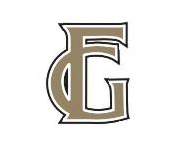 Годовой отчет эмитента ценных бумаг за 2022 год.ОТКРЫТОЕ АКЦИОНЕРНОЕ ОБЩЕСТВО «ГАЛАНТЭЯ»( ОАО «ГАЛАНТЭЯ»)Адрес: г. Минск, ул. К. Цеткин, 18УНП 100120113Пункты 4-10,13,14 форма 1 «Информация об открытом акционерном обществе и его деятельности».5-6 Информация о дивидендах и акциях:                                                       Директор	                         А.А. Набздоров                                                      Главный бухгалтер             О.Г. РатьковаБУХГАЛТЕРСКИЙ БАЛАНСБУХГАЛТЕРСКИЙ БАЛАНСБУХГАЛТЕРСКИЙ БАЛАНСБУХГАЛТЕРСКИЙ БАЛАНСБУХГАЛТЕРСКИЙ БАЛАНСБУХГАЛТЕРСКИЙ БАЛАНСБУХГАЛТЕРСКИЙ БАЛАНСБУХГАЛТЕРСКИЙ БАЛАНСБУХГАЛТЕРСКИЙ БАЛАНСБУХГАЛТЕРСКИЙ БАЛАНСБУХГАЛТЕРСКИЙ БАЛАНСБУХГАЛТЕРСКИЙ БАЛАНСБУХГАЛТЕРСКИЙ БАЛАНСБУХГАЛТЕРСКИЙ БАЛАНСБУХГАЛТЕРСКИЙ БАЛАНСБУХГАЛТЕРСКИЙ БАЛАНСБУХГАЛТЕРСКИЙ БАЛАНСБУХГАЛТЕРСКИЙ БАЛАНСБУХГАЛТЕРСКИЙ БАЛАНСБУХГАЛТЕРСКИЙ БАЛАНСБУХГАЛТЕРСКИЙ БАЛАНСБУХГАЛТЕРСКИЙ БАЛАНСБУХГАЛТЕРСКИЙ БАЛАНСБУХГАЛТЕРСКИЙ БАЛАНСБУХГАЛТЕРСКИЙ БАЛАНСБУХГАЛТЕРСКИЙ БАЛАНСБУХГАЛТЕРСКИЙ БАЛАНСБУХГАЛТЕРСКИЙ БАЛАНСБУХГАЛТЕРСКИЙ БАЛАНСБУХГАЛТЕРСКИЙ БАЛАНСБУХГАЛТЕРСКИЙ БАЛАНСБУХГАЛТЕРСКИЙ БАЛАНСБУХГАЛТЕРСКИЙ БАЛАНСБУХГАЛТЕРСКИЙ БАЛАНСНа 31 декабря 2022 годаНа 31 декабря 2022 годаНа 31 декабря 2022 годаНа 31 декабря 2022 годаНа 31 декабря 2022 годаНа 31 декабря 2022 годаНа 31 декабря 2022 годаНа 31 декабря 2022 годаНа 31 декабря 2022 годаНа 31 декабря 2022 годаНа 31 декабря 2022 годаНа 31 декабря 2022 годаНа 31 декабря 2022 годаНа 31 декабря 2022 годаНа 31 декабря 2022 годаНа 31 декабря 2022 годаНа 31 декабря 2022 годаНа 31 декабря 2022 годаНа 31 декабря 2022 годаАктивыАктивыАктивыАктивыАктивыАктивыАктивыАктивыАктивыКод строкиКод строкиКод строкиКод строкиКод строкиНа 31 декабря 2022 годаНа 31 декабря 2022 годаНа 31 декабря 2022 годаНа 31 декабря 2022 годаНа 31 декабря 2022 годаНа 31 декабря 2022 годаНа 31 декабря 2022 годаНа 31 декабря 2022 годаНа 31 декабря 2022 годаНа 31 декабря 2022 годаНа 31 декабря 2021 годаНа 31 декабря 2021 годаНа 31 декабря 2021 годаНа 31 декабря 2021 годаНа 31 декабря 2021 годаНа 31 декабря 2021 годаНа 31 декабря 2021 годаНа 31 декабря 2021 годаНа 31 декабря 2021 годаНа 31 декабря 2021 года1111111112222233333333334444444444I. ДОЛГОСРОЧНЫЕ АКТИВЫ I. ДОЛГОСРОЧНЫЕ АКТИВЫ I. ДОЛГОСРОЧНЫЕ АКТИВЫ I. ДОЛГОСРОЧНЫЕ АКТИВЫ I. ДОЛГОСРОЧНЫЕ АКТИВЫ I. ДОЛГОСРОЧНЫЕ АКТИВЫ I. ДОЛГОСРОЧНЫЕ АКТИВЫ I. ДОЛГОСРОЧНЫЕ АКТИВЫ I. ДОЛГОСРОЧНЫЕ АКТИВЫ Основные средстваОсновные средстваОсновные средстваОсновные средстваОсновные средстваОсновные средстваОсновные средстваОсновные средстваОсновные средства110110110110110104711047110471104711047110471104711047110471104719481948194819481948194819481948194819481Нематериальные активыНематериальные активыНематериальные активыНематериальные активыНематериальные активыНематериальные активыНематериальные активыНематериальные активыНематериальные активы120120120120120359359359359359359359359359359417417417417417417417417417417Доходные вложения в материальные активы Доходные вложения в материальные активы Доходные вложения в материальные активы Доходные вложения в материальные активы Доходные вложения в материальные активы Доходные вложения в материальные активы Доходные вложения в материальные активы Доходные вложения в материальные активы Доходные вложения в материальные активы 130130130130130 -    -    -    -    -    -    -    -    -    -    -    -    -    -    -    -    -    -    -    -   в том числе:в том числе:в том числе:в том числе:в том числе:в том числе:в том числе:в том числе:в том числе:инвестиционная недвижимостьинвестиционная недвижимостьинвестиционная недвижимостьинвестиционная недвижимостьинвестиционная недвижимостьинвестиционная недвижимостьинвестиционная недвижимостьинвестиционная недвижимостьинвестиционная недвижимость131131131131131 -    -    -    -    -    -    -    -    -    -    -    -    -    -    -    -    -    -    -    -   предметы финансовой аренды (лизинга)предметы финансовой аренды (лизинга)предметы финансовой аренды (лизинга)предметы финансовой аренды (лизинга)предметы финансовой аренды (лизинга)предметы финансовой аренды (лизинга)предметы финансовой аренды (лизинга)предметы финансовой аренды (лизинга)предметы финансовой аренды (лизинга)132132132132132 -    -    -    -    -    -    -    -    -    -    -    -    -    -    -    -    -    -    -    -   прочие доходные вложения в материальные активыпрочие доходные вложения в материальные активыпрочие доходные вложения в материальные активыпрочие доходные вложения в материальные активыпрочие доходные вложения в материальные активыпрочие доходные вложения в материальные активыпрочие доходные вложения в материальные активыпрочие доходные вложения в материальные активыпрочие доходные вложения в материальные активы133133133133133 -    -    -    -    -    -    -    -    -    -    -    -    -    -    -    -    -    -    -    -   Вложения в долгосрочные активыВложения в долгосрочные активыВложения в долгосрочные активыВложения в долгосрочные активыВложения в долгосрочные активыВложения в долгосрочные активыВложения в долгосрочные активыВложения в долгосрочные активыВложения в долгосрочные активы140140140140140481481481481481481481481481481235235235235235235235235235235Долгосрочные финансовые вложенияДолгосрочные финансовые вложенияДолгосрочные финансовые вложенияДолгосрочные финансовые вложенияДолгосрочные финансовые вложенияДолгосрочные финансовые вложенияДолгосрочные финансовые вложенияДолгосрочные финансовые вложенияДолгосрочные финансовые вложения1501501501501501  1  1  1  1  1  1  1  1  1   1  1  1  1  1  1  1  1  1  1 Отложенные налоговые активыОтложенные налоговые активыОтложенные налоговые активыОтложенные налоговые активыОтложенные налоговые активыОтложенные налоговые активыОтложенные налоговые активыОтложенные налоговые активыОтложенные налоговые активы160160160160160 -    -    -    -    -    -    -    -    -    -    -    -    -    -    -    -    -    -    -    -   Долгосрочная дебиторская задолженностьДолгосрочная дебиторская задолженностьДолгосрочная дебиторская задолженностьДолгосрочная дебиторская задолженностьДолгосрочная дебиторская задолженностьДолгосрочная дебиторская задолженностьДолгосрочная дебиторская задолженностьДолгосрочная дебиторская задолженностьДолгосрочная дебиторская задолженность170170170170170 -    -    -    -    -    -    -    -    -    -    -    -    -    -    -    -    -    -    -    -   Прочие долгосрочные активыПрочие долгосрочные активыПрочие долгосрочные активыПрочие долгосрочные активыПрочие долгосрочные активыПрочие долгосрочные активыПрочие долгосрочные активыПрочие долгосрочные активыПрочие долгосрочные активы180180180180180 -    -    -    -    -    -    -    -    -    -    -    -    -    -    -    -    -    -    -    -   ИТОГО по разделу IИТОГО по разделу IИТОГО по разделу IИТОГО по разделу IИТОГО по разделу IИТОГО по разделу IИТОГО по разделу IИТОГО по разделу IИТОГО по разделу I1901901901901901131211312113121131211312113121131211312113121131210134101341013410134101341013410134101341013410134II. КРАТКОСРОЧНЫЕ АКТИВЫII. КРАТКОСРОЧНЫЕ АКТИВЫII. КРАТКОСРОЧНЫЕ АКТИВЫII. КРАТКОСРОЧНЫЕ АКТИВЫII. КРАТКОСРОЧНЫЕ АКТИВЫII. КРАТКОСРОЧНЫЕ АКТИВЫII. КРАТКОСРОЧНЫЕ АКТИВЫII. КРАТКОСРОЧНЫЕ АКТИВЫII. КРАТКОСРОЧНЫЕ АКТИВЫЗапасыЗапасыЗапасыЗапасыЗапасыЗапасыЗапасыЗапасыЗапасы2102102102102101366613666136661366613666136661366613666136661366614951149511495114951149511495114951149511495114951в том числе:в том числе:в том числе:в том числе:в том числе:в том числе:в том числе:в том числе:в том числе:материалыматериалыматериалыматериалыматериалыматериалыматериалыматериалыматериалы21121121121121161256125612561256125612561256125612561254245424542454245424542454245424542454245животные на выращивании и откормеживотные на выращивании и откормеживотные на выращивании и откормеживотные на выращивании и откормеживотные на выращивании и откормеживотные на выращивании и откормеживотные на выращивании и откормеживотные на выращивании и откормеживотные на выращивании и откорме212212212212212незавершенное производствонезавершенное производствонезавершенное производствонезавершенное производствонезавершенное производствонезавершенное производствонезавершенное производствонезавершенное производствонезавершенное производство213213213213213539539539539539539539539539539357357357357357357357357357357готовая продукция и товарыготовая продукция и товарыготовая продукция и товарыготовая продукция и товарыготовая продукция и товарыготовая продукция и товарыготовая продукция и товарыготовая продукция и товарыготовая продукция и товары214214214214214694569456945694569456945694569456945694510310103101031010310103101031010310103101031010310товары отгруженныетовары отгруженныетовары отгруженныетовары отгруженныетовары отгруженныетовары отгруженныетовары отгруженныетовары отгруженныетовары отгруженные2152152152152155757575757575757575739393939393939393939прочие запасыпрочие запасыпрочие запасыпрочие запасыпрочие запасыпрочие запасыпрочие запасыпрочие запасыпрочие запасы216216216216216Долгосрочные активы, предназначенные для реализацииДолгосрочные активы, предназначенные для реализацииДолгосрочные активы, предназначенные для реализацииДолгосрочные активы, предназначенные для реализацииДолгосрочные активы, предназначенные для реализацииДолгосрочные активы, предназначенные для реализацииДолгосрочные активы, предназначенные для реализацииДолгосрочные активы, предназначенные для реализацииДолгосрочные активы, предназначенные для реализации220220220220220Расходы будущих периодов Расходы будущих периодов Расходы будущих периодов Расходы будущих периодов Расходы будущих периодов Расходы будущих периодов Расходы будущих периодов Расходы будущих периодов Расходы будущих периодов 2302302302302301212121212121212121218181818181818181818Налог на добавленную стоимость по приобретенным товарам, работам, услугамНалог на добавленную стоимость по приобретенным товарам, работам, услугамНалог на добавленную стоимость по приобретенным товарам, работам, услугамНалог на добавленную стоимость по приобретенным товарам, работам, услугамНалог на добавленную стоимость по приобретенным товарам, работам, услугамНалог на добавленную стоимость по приобретенным товарам, работам, услугамНалог на добавленную стоимость по приобретенным товарам, работам, услугамНалог на добавленную стоимость по приобретенным товарам, работам, услугамНалог на добавленную стоимость по приобретенным товарам, работам, услугам24024024024024012121212121212121212 11 11 11 11 11 11 11 11 11 11Краткосрочная дебиторская задолженностьКраткосрочная дебиторская задолженностьКраткосрочная дебиторская задолженностьКраткосрочная дебиторская задолженностьКраткосрочная дебиторская задолженностьКраткосрочная дебиторская задолженностьКраткосрочная дебиторская задолженностьКраткосрочная дебиторская задолженностьКраткосрочная дебиторская задолженность25025025025025081388138813881388138813881388138813881386327632763276327632763276327632763276327Краткосрочные финансовые вложенияКраткосрочные финансовые вложенияКраткосрочные финансовые вложенияКраткосрочные финансовые вложенияКраткосрочные финансовые вложенияКраткосрочные финансовые вложенияКраткосрочные финансовые вложенияКраткосрочные финансовые вложенияКраткосрочные финансовые вложения260260260260260 151 151 151 151 151 151 151 151 151 151Денежные средства и эквиваленты денежных средствДенежные средства и эквиваленты денежных средствДенежные средства и эквиваленты денежных средствДенежные средства и эквиваленты денежных средствДенежные средства и эквиваленты денежных средствДенежные средства и эквиваленты денежных средствДенежные средства и эквиваленты денежных средствДенежные средства и эквиваленты денежных средствДенежные средства и эквиваленты денежных средств2702702702702703766376637663766376637663766376637663766902902902902902902902902902902Прочие краткосрочные активы Прочие краткосрочные активы Прочие краткосрочные активы Прочие краткосрочные активы Прочие краткосрочные активы Прочие краткосрочные активы Прочие краткосрочные активы Прочие краткосрочные активы Прочие краткосрочные активы 280280280280280 -    -    -    -    -    -    -    -    -    -    -    -    -    -    -    -    -    -    -    -   ИТОГО по разделу IIИТОГО по разделу IIИТОГО по разделу IIИТОГО по разделу IIИТОГО по разделу IIИТОГО по разделу IIИТОГО по разделу IIИТОГО по разделу IIИТОГО по разделу II2902902902902902574525745257452574525745257452574525745257452574522209 22209 22209 22209 22209 22209 22209 22209 22209 22209 БАЛАНСБАЛАНСБАЛАНСБАЛАНСБАЛАНСБАЛАНСБАЛАНСБАЛАНСБАЛАНС3003003003003003705737057370573705737057370573705737057370573705732343323433234332343323433234332343323433234332343Собственный капитал и обязательстваСобственный капитал и обязательстваСобственный капитал и обязательстваСобственный капитал и обязательстваСобственный капитал и обязательстваСобственный капитал и обязательстваСобственный капитал и обязательстваСобственный капитал и обязательстваСобственный капитал и обязательстваКод строкиКод строкиКод строкиКод строкиКод строкиНа 31 декабря 2022 годаНа 31 декабря 2022 годаНа 31 декабря 2022 годаНа 31 декабря 2022 годаНа 31 декабря 2022 годаНа 31 декабря 2022 годаНа 31 декабря 2022 годаНа 31 декабря 2022 годаНа 31 декабря 2022 годаНа 31 декабря 2022 годаНа 31 декабря 2021 годаНа 31 декабря 2021 годаНа 31 декабря 2021 годаНа 31 декабря 2021 годаНа 31 декабря 2021 годаНа 31 декабря 2021 годаНа 31 декабря 2021 годаНа 31 декабря 2021 годаНа 31 декабря 2021 годаНа 31 декабря 2021 года1111111112222233333333334444444444III. СОБСТВЕННЫЙ КАПИТАЛIII. СОБСТВЕННЫЙ КАПИТАЛIII. СОБСТВЕННЫЙ КАПИТАЛIII. СОБСТВЕННЫЙ КАПИТАЛIII. СОБСТВЕННЫЙ КАПИТАЛIII. СОБСТВЕННЫЙ КАПИТАЛIII. СОБСТВЕННЫЙ КАПИТАЛIII. СОБСТВЕННЫЙ КАПИТАЛIII. СОБСТВЕННЫЙ КАПИТАЛУставный капиталУставный капиталУставный капиталУставный капиталУставный капиталУставный капиталУставный капиталУставный капиталУставный капитал410410410410410 8 280  8 280  8 280  8 280  8 280  8 280  8 280  8 280  8 280  8 280  8 280  8 280  8 280  8 280  8 280  8 280  8 280  8 280  8 280  8 280 Неоплаченная часть уставного капиталаНеоплаченная часть уставного капиталаНеоплаченная часть уставного капиталаНеоплаченная часть уставного капиталаНеоплаченная часть уставного капиталаНеоплаченная часть уставного капиталаНеоплаченная часть уставного капиталаНеоплаченная часть уставного капиталаНеоплаченная часть уставного капитала420420420420420Собственные акции (доли в уставном капитале)Собственные акции (доли в уставном капитале)Собственные акции (доли в уставном капитале)Собственные акции (доли в уставном капитале)Собственные акции (доли в уставном капитале)Собственные акции (доли в уставном капитале)Собственные акции (доли в уставном капитале)Собственные акции (доли в уставном капитале)Собственные акции (доли в уставном капитале)430430430430430Резервный капиталРезервный капиталРезервный капиталРезервный капиталРезервный капиталРезервный капиталРезервный капиталРезервный капиталРезервный капитал440440440440440 47  47  47  47  47  47  47  47  47  47  47  47  47  47  47  47  47  47  47  47 Добавочный капиталДобавочный капиталДобавочный капиталДобавочный капиталДобавочный капиталДобавочный капиталДобавочный капиталДобавочный капиталДобавочный капитал45045045045045084848484848484848484848484848484848484847206720672067206720672067206720672067206Нераспределенная прибыль (непокрытый убыток) Нераспределенная прибыль (непокрытый убыток) Нераспределенная прибыль (непокрытый убыток) Нераспределенная прибыль (непокрытый убыток) Нераспределенная прибыль (непокрытый убыток) Нераспределенная прибыль (непокрытый убыток) Нераспределенная прибыль (непокрытый убыток) Нераспределенная прибыль (непокрытый убыток) Нераспределенная прибыль (непокрытый убыток) 46046046046046014169141691416914169141691416914169141691416914169 10901  10901  10901  10901  10901  10901  10901  10901  10901  10901 Чистая прибыль (убыток) отчетного периода Чистая прибыль (убыток) отчетного периода Чистая прибыль (убыток) отчетного периода Чистая прибыль (убыток) отчетного периода Чистая прибыль (убыток) отчетного периода Чистая прибыль (убыток) отчетного периода Чистая прибыль (убыток) отчетного периода Чистая прибыль (убыток) отчетного периода Чистая прибыль (убыток) отчетного периода 470470470470470Целевое финансированиеЦелевое финансированиеЦелевое финансированиеЦелевое финансированиеЦелевое финансированиеЦелевое финансированиеЦелевое финансированиеЦелевое финансированиеЦелевое финансирование480480480480480ИТОГО по разделу IIIИТОГО по разделу IIIИТОГО по разделу IIIИТОГО по разделу IIIИТОГО по разделу IIIИТОГО по разделу IIIИТОГО по разделу IIIИТОГО по разделу IIIИТОГО по разделу III4904904904904903098030980309803098030980309803098030980309803098026434264342643426434264342643426434264342643426434IV. ДОЛГОСРОЧНЫЕ ОБЯЗАТЕЛЬСТВАIV. ДОЛГОСРОЧНЫЕ ОБЯЗАТЕЛЬСТВАIV. ДОЛГОСРОЧНЫЕ ОБЯЗАТЕЛЬСТВАIV. ДОЛГОСРОЧНЫЕ ОБЯЗАТЕЛЬСТВАIV. ДОЛГОСРОЧНЫЕ ОБЯЗАТЕЛЬСТВАIV. ДОЛГОСРОЧНЫЕ ОБЯЗАТЕЛЬСТВАIV. ДОЛГОСРОЧНЫЕ ОБЯЗАТЕЛЬСТВАIV. ДОЛГОСРОЧНЫЕ ОБЯЗАТЕЛЬСТВАIV. ДОЛГОСРОЧНЫЕ ОБЯЗАТЕЛЬСТВАДолгосрочные кредиты и займыДолгосрочные кредиты и займыДолгосрочные кредиты и займыДолгосрочные кредиты и займыДолгосрочные кредиты и займыДолгосрочные кредиты и займыДолгосрочные кредиты и займыДолгосрочные кредиты и займыДолгосрочные кредиты и займы510510510510510 -    -    -    -    -    -    -    -    -    -    -    -    -    -    -    -    -    -    -    -   Долгосрочные обязательства по лизинговым платежамДолгосрочные обязательства по лизинговым платежамДолгосрочные обязательства по лизинговым платежамДолгосрочные обязательства по лизинговым платежамДолгосрочные обязательства по лизинговым платежамДолгосрочные обязательства по лизинговым платежамДолгосрочные обязательства по лизинговым платежамДолгосрочные обязательства по лизинговым платежамДолгосрочные обязательства по лизинговым платежам520520520520520 -    -    -    -    -    -    -    -    -    -    -    -    -    -    -    -    -    -    -    -   Отложенные налоговые обязательстваОтложенные налоговые обязательстваОтложенные налоговые обязательстваОтложенные налоговые обязательстваОтложенные налоговые обязательстваОтложенные налоговые обязательстваОтложенные налоговые обязательстваОтложенные налоговые обязательстваОтложенные налоговые обязательства530530530530530 -    -    -    -    -    -    -    -    -    -    -    -    -    -    -    -    -    -    -    -   Доходы будущих периодовДоходы будущих периодовДоходы будущих периодовДоходы будущих периодовДоходы будущих периодовДоходы будущих периодовДоходы будущих периодовДоходы будущих периодовДоходы будущих периодов540540540540540 -    -    -    -    -    -    -    -    -    -    -    -    -    -    -    -    -    -    -    -   Резервы предстоящих платежейРезервы предстоящих платежейРезервы предстоящих платежейРезервы предстоящих платежейРезервы предстоящих платежейРезервы предстоящих платежейРезервы предстоящих платежейРезервы предстоящих платежейРезервы предстоящих платежей550550550550550 -    -    -    -    -    -    -    -    -    -    -    -    -    -    -    -    -    -    -    -   Прочие долгосрочные обязательстваПрочие долгосрочные обязательстваПрочие долгосрочные обязательстваПрочие долгосрочные обязательстваПрочие долгосрочные обязательстваПрочие долгосрочные обязательстваПрочие долгосрочные обязательстваПрочие долгосрочные обязательстваПрочие долгосрочные обязательства560560560560560 -    -    -    -    -    -    -    -    -    -    -    -    -    -    -    -    -    -    -    -   ИТОГО по разделу IVИТОГО по разделу IVИТОГО по разделу IVИТОГО по разделу IVИТОГО по разделу IVИТОГО по разделу IVИТОГО по разделу IVИТОГО по разделу IVИТОГО по разделу IV590590590590590 -    -    -    -    -    -    -    -    -    -    -    -    -    -    -    -    -    -    -    -   V. КРАТКОСРОЧНЫЕ ОБЯЗАТЕЛЬСТВАV. КРАТКОСРОЧНЫЕ ОБЯЗАТЕЛЬСТВАV. КРАТКОСРОЧНЫЕ ОБЯЗАТЕЛЬСТВАV. КРАТКОСРОЧНЫЕ ОБЯЗАТЕЛЬСТВАV. КРАТКОСРОЧНЫЕ ОБЯЗАТЕЛЬСТВАV. КРАТКОСРОЧНЫЕ ОБЯЗАТЕЛЬСТВАV. КРАТКОСРОЧНЫЕ ОБЯЗАТЕЛЬСТВАV. КРАТКОСРОЧНЫЕ ОБЯЗАТЕЛЬСТВАV. КРАТКОСРОЧНЫЕ ОБЯЗАТЕЛЬСТВАКраткосрочные кредиты и займыКраткосрочные кредиты и займыКраткосрочные кредиты и займыКраткосрочные кредиты и займыКраткосрочные кредиты и займыКраткосрочные кредиты и займыКраткосрочные кредиты и займыКраткосрочные кредиты и займыКраткосрочные кредиты и займы61061061061061023632363236323632363236323632363236323632616 2616 2616 2616 2616 2616 2616 2616 2616 2616 Краткосрочная часть долгосрочных обязательствКраткосрочная часть долгосрочных обязательствКраткосрочная часть долгосрочных обязательствКраткосрочная часть долгосрочных обязательствКраткосрочная часть долгосрочных обязательствКраткосрочная часть долгосрочных обязательствКраткосрочная часть долгосрочных обязательствКраткосрочная часть долгосрочных обязательствКраткосрочная часть долгосрочных обязательств620620620620620 -    -    -    -    -    -    -    -    -    -    -    -    -    -    -    -    -    -    -    -   Краткосрочная кредиторская задолженностьКраткосрочная кредиторская задолженностьКраткосрочная кредиторская задолженностьКраткосрочная кредиторская задолженностьКраткосрочная кредиторская задолженностьКраткосрочная кредиторская задолженностьКраткосрочная кредиторская задолженностьКраткосрочная кредиторская задолженностьКраткосрочная кредиторская задолженность63063063063063036893689368936893689368936893689368936893272327232723272327232723272327232723272в том числе:в том числе:в том числе:в том числе:в том числе:в том числе:в том числе:в том числе:в том числе:поставщикам, подрядчикам, исполнителямпоставщикам, подрядчикам, исполнителямпоставщикам, подрядчикам, исполнителямпоставщикам, подрядчикам, исполнителямпоставщикам, подрядчикам, исполнителямпоставщикам, подрядчикам, исполнителямпоставщикам, подрядчикам, исполнителямпоставщикам, подрядчикам, исполнителямпоставщикам, подрядчикам, исполнителям63163163163163118961896189618961896189618961896189618962005200520052005200520052005200520052005по авансам полученнымпо авансам полученнымпо авансам полученнымпо авансам полученнымпо авансам полученнымпо авансам полученнымпо авансам полученнымпо авансам полученнымпо авансам полученным6326326326326327575757575757575757540404040404040404040по налогам и сборампо налогам и сборампо налогам и сборампо налогам и сборампо налогам и сборампо налогам и сборампо налогам и сборампо налогам и сборампо налогам и сборам6336336336336331128112811281128112811281128112811281128737737737737737737737737737737по социальному страхованию и обеспечению по социальному страхованию и обеспечению по социальному страхованию и обеспечению по социальному страхованию и обеспечению по социальному страхованию и обеспечению по социальному страхованию и обеспечению по социальному страхованию и обеспечению по социальному страхованию и обеспечению по социальному страхованию и обеспечению 634634634634634----------48484848484848484848по оплате трудапо оплате трудапо оплате трудапо оплате трудапо оплате трудапо оплате трудапо оплате трудапо оплате трудапо оплате труда635635635635635512512512512512512512512512512338338338338338338338338338338по лизинговым платежам по лизинговым платежам по лизинговым платежам по лизинговым платежам по лизинговым платежам по лизинговым платежам по лизинговым платежам по лизинговым платежам по лизинговым платежам 636636636636636----------50505050505050505050собственнику имущества (учредителям, участникам)собственнику имущества (учредителям, участникам)собственнику имущества (учредителям, участникам)собственнику имущества (учредителям, участникам)собственнику имущества (учредителям, участникам)собственнику имущества (учредителям, участникам)собственнику имущества (учредителям, участникам)собственнику имущества (учредителям, участникам)собственнику имущества (учредителям, участникам)637637637637637--------------------прочим кредиторампрочим кредиторампрочим кредиторампрочим кредиторампрочим кредиторампрочим кредиторампрочим кредиторампрочим кредиторампрочим кредиторам6386386386386387878787878787878787854545454545454545454Обязательства, предназначенные для реализацииОбязательства, предназначенные для реализацииОбязательства, предназначенные для реализацииОбязательства, предназначенные для реализацииОбязательства, предназначенные для реализацииОбязательства, предназначенные для реализацииОбязательства, предназначенные для реализацииОбязательства, предназначенные для реализацииОбязательства, предназначенные для реализации640640640640640- - - - - - - - - - - - - - - - - - - - Доходы будущих периодовДоходы будущих периодовДоходы будущих периодовДоходы будущих периодовДоходы будущих периодовДоходы будущих периодовДоходы будущих периодовДоходы будущих периодовДоходы будущих периодов650650650650650- - - - - - - - - -  - - - - - - - - - -Резервы предстоящих платежейРезервы предстоящих платежейРезервы предстоящих платежейРезервы предстоящих платежейРезервы предстоящих платежейРезервы предстоящих платежейРезервы предстоящих платежейРезервы предстоящих платежейРезервы предстоящих платежей660660660660660 25  25  25  25  25  25  25  25  25  25 21212121212121212121Прочие краткосрочные обязательстваПрочие краткосрочные обязательстваПрочие краткосрочные обязательстваПрочие краткосрочные обязательстваПрочие краткосрочные обязательстваПрочие краткосрочные обязательстваПрочие краткосрочные обязательстваПрочие краткосрочные обязательстваПрочие краткосрочные обязательства670670670670670 -    -    -    -    -    -    -    -    -    -    -    -    -    -    -    -    -    -    -    -   ИТОГО по разделу VИТОГО по разделу VИТОГО по разделу VИТОГО по разделу VИТОГО по разделу VИТОГО по разделу VИТОГО по разделу VИТОГО по разделу VИТОГО по разделу V69069069069069060776077607760776077607760776077607760775909590959095909590959095909590959095909БАЛАНСБАЛАНСБАЛАНСБАЛАНСБАЛАНСБАЛАНСБАЛАНСБАЛАНСБАЛАНС7007007007007003705737057370573705737057370573705737057370573705732343323433234332343323433234332343323433234332343ОТЧЕТОТЧЕТОТЧЕТОТЧЕТОТЧЕТОТЧЕТОТЧЕТОТЧЕТОТЧЕТОТЧЕТОТЧЕТОТЧЕТОТЧЕТОТЧЕТОТЧЕТОТЧЕТОТЧЕТОТЧЕТОТЧЕТОТЧЕТОТЧЕТОТЧЕТОТЧЕТОТЧЕТОТЧЕТОТЧЕТОТЧЕТОТЧЕТОТЧЕТОТЧЕТОТЧЕТОТЧЕТОТЧЕТОТЧЕТОТЧЕТо прибылях и убыткахо прибылях и убыткахо прибылях и убыткахо прибылях и убыткахо прибылях и убыткахо прибылях и убыткахо прибылях и убыткахо прибылях и убыткахо прибылях и убыткахо прибылях и убыткахо прибылях и убыткахо прибылях и убыткахо прибылях и убыткахо прибылях и убыткахо прибылях и убыткахо прибылях и убыткахо прибылях и убыткахо прибылях и убыткахо прибылях и убыткахо прибылях и убыткахо прибылях и убыткахо прибылях и убыткахо прибылях и убыткахо прибылях и убыткахо прибылях и убыткахо прибылях и убыткахо прибылях и убыткахо прибылях и убыткахо прибылях и убыткахо прибылях и убыткахо прибылях и убыткахо прибылях и убыткахо прибылях и убыткахо прибылях и убыткахо прибылях и убытках      за январь-декабрь 2022 года      за январь-декабрь 2022 года      за январь-декабрь 2022 года      за январь-декабрь 2022 года      за январь-декабрь 2022 года      за январь-декабрь 2022 года      за январь-декабрь 2022 года      за январь-декабрь 2022 года      за январь-декабрь 2022 года      за январь-декабрь 2022 года      за январь-декабрь 2022 года      за январь-декабрь 2022 года      за январь-декабрь 2022 годаНаименование показателейНаименование показателейНаименование показателейНаименование показателейНаименование показателейНаименование показателейНаименование показателейНаименование показателейНаименование показателейНаименование показателейНаименование показателейНаименование показателейКод строкиКод строкиКод строкиКод строкиянварьянварьянварь-декабрьдекабрьдекабрьдекабрьЯнварь- декабрьЯнварь- декабрьНаименование показателейНаименование показателейНаименование показателейНаименование показателейНаименование показателейНаименование показателейНаименование показателейНаименование показателейНаименование показателейНаименование показателейНаименование показателейНаименование показателейКод строкиКод строкиКод строкиКод строки 2022 года 2022 года 2022 года 2022 года 2022 года 2022 года 2022 года 2022 года 2022 года 2021 года 2021 года 2021 года 2021 года 2021 года 2021 года 2021 года 2021 года 2021 года 2021 года11111111111122223333333334444444444Выручка от реализации продукции, товаров, работ, услугВыручка от реализации продукции, товаров, работ, услугВыручка от реализации продукции, товаров, работ, услугВыручка от реализации продукции, товаров, работ, услугВыручка от реализации продукции, товаров, работ, услугВыручка от реализации продукции, товаров, работ, услугВыручка от реализации продукции, товаров, работ, услугВыручка от реализации продукции, товаров, работ, услугВыручка от реализации продукции, товаров, работ, услугВыручка от реализации продукции, товаров, работ, услугВыручка от реализации продукции, товаров, работ, услугВыручка от реализации продукции, товаров, работ, услуг01001001001039016390163901639016390163901639016390163901628129281292812928129281292812928129281292812928129Себестоимость реализованной продукции, товаров, работ, услугСебестоимость реализованной продукции, товаров, работ, услугСебестоимость реализованной продукции, товаров, работ, услугСебестоимость реализованной продукции, товаров, работ, услугСебестоимость реализованной продукции, товаров, работ, услугСебестоимость реализованной продукции, товаров, работ, услугСебестоимость реализованной продукции, товаров, работ, услугСебестоимость реализованной продукции, товаров, работ, услугСебестоимость реализованной продукции, товаров, работ, услугСебестоимость реализованной продукции, товаров, работ, услугСебестоимость реализованной продукции, товаров, работ, услугСебестоимость реализованной продукции, товаров, работ, услуг020020020020(22692)(22692)(22692)(22692)(22692)(22692)(22692)(22692)(22692)(15978)(15978)(15978)(15978)(15978)(15978)(15978)(15978)(15978)(15978)Валовая прибыльВаловая прибыльВаловая прибыльВаловая прибыльВаловая прибыльВаловая прибыльВаловая прибыльВаловая прибыльВаловая прибыльВаловая прибыльВаловая прибыльВаловая прибыль03003003003016324163241632416324163241632416324163241632412151121511215112151121511215112151121511215112151Управленческие расходыУправленческие расходыУправленческие расходыУправленческие расходыУправленческие расходыУправленческие расходыУправленческие расходыУправленческие расходыУправленческие расходыУправленческие расходыУправленческие расходыУправленческие расходы040040040040(5017)(5017)(5017)(5017)(5017)(5017)(5017)(5017)(5017)(4581)(4581)(4581)(4581)(4581)(4581)(4581)(4581)(4581)(4581)Расходы на реализациюРасходы на реализациюРасходы на реализациюРасходы на реализациюРасходы на реализациюРасходы на реализациюРасходы на реализациюРасходы на реализациюРасходы на реализациюРасходы на реализациюРасходы на реализациюРасходы на реализацию050050050050(5706)(5706)(5706)(5706)(5706)(5706)(5706)(5706)(5706)(4828)(4828)(4828)(4828)(4828)(4828)(4828)(4828)(4828)(4828)Прибыль (убыток) от реализации продукции, товаров, работ, услугПрибыль (убыток) от реализации продукции, товаров, работ, услугПрибыль (убыток) от реализации продукции, товаров, работ, услугПрибыль (убыток) от реализации продукции, товаров, работ, услугПрибыль (убыток) от реализации продукции, товаров, работ, услугПрибыль (убыток) от реализации продукции, товаров, работ, услугПрибыль (убыток) от реализации продукции, товаров, работ, услугПрибыль (убыток) от реализации продукции, товаров, работ, услугПрибыль (убыток) от реализации продукции, товаров, работ, услугПрибыль (убыток) от реализации продукции, товаров, работ, услугПрибыль (убыток) от реализации продукции, товаров, работ, услугПрибыль (убыток) от реализации продукции, товаров, работ, услуг0600600600605601560156015601560156015601560156012742274227422742274227422742274227422742Прочие доходы по текущей деятельностиПрочие доходы по текущей деятельностиПрочие доходы по текущей деятельностиПрочие доходы по текущей деятельностиПрочие доходы по текущей деятельностиПрочие доходы по текущей деятельностиПрочие доходы по текущей деятельностиПрочие доходы по текущей деятельностиПрочие доходы по текущей деятельностиПрочие доходы по текущей деятельностиПрочие доходы по текущей деятельностиПрочие доходы по текущей деятельности070070070070127612761276127612761276127612761276742742742742742742742742742742Прочие расходы по текущей деятельностиПрочие расходы по текущей деятельностиПрочие расходы по текущей деятельностиПрочие расходы по текущей деятельностиПрочие расходы по текущей деятельностиПрочие расходы по текущей деятельностиПрочие расходы по текущей деятельностиПрочие расходы по текущей деятельностиПрочие расходы по текущей деятельностиПрочие расходы по текущей деятельностиПрочие расходы по текущей деятельностиПрочие расходы по текущей деятельности080080080080(1896)(1896)(1896)(1896)(1896)(1896)(1896)(1896)(1896)(931)(931)(931)(931)(931)(931)(931)(931)(931)(931)Прибыль (убыток) от текущей деятельностиПрибыль (убыток) от текущей деятельностиПрибыль (убыток) от текущей деятельностиПрибыль (убыток) от текущей деятельностиПрибыль (убыток) от текущей деятельностиПрибыль (убыток) от текущей деятельностиПрибыль (убыток) от текущей деятельностиПрибыль (убыток) от текущей деятельностиПрибыль (убыток) от текущей деятельностиПрибыль (убыток) от текущей деятельностиПрибыль (убыток) от текущей деятельностиПрибыль (убыток) от текущей деятельности090090090090 4981  4981  4981  4981  4981  4981  4981  4981  4981 2553 2553 2553 2553 2553 2553 2553 2553 2553 2553 Доходы по инвестиционной деятельностиДоходы по инвестиционной деятельностиДоходы по инвестиционной деятельностиДоходы по инвестиционной деятельностиДоходы по инвестиционной деятельностиДоходы по инвестиционной деятельностиДоходы по инвестиционной деятельностиДоходы по инвестиционной деятельностиДоходы по инвестиционной деятельностиДоходы по инвестиционной деятельностиДоходы по инвестиционной деятельностиДоходы по инвестиционной деятельности100100100100 14 14 14 14 14 14 14 14 1443434343434343434343В том числе:В том числе:В том числе:В том числе:В том числе:В том числе:В том числе:В том числе:В том числе:В том числе:В том числе:В том числе:доходы от выбытия основных средств, нематериальных активов и других долгосрочных активовдоходы от выбытия основных средств, нематериальных активов и других долгосрочных активовдоходы от выбытия основных средств, нематериальных активов и других долгосрочных активовдоходы от выбытия основных средств, нематериальных активов и других долгосрочных активовдоходы от выбытия основных средств, нематериальных активов и других долгосрочных активовдоходы от выбытия основных средств, нематериальных активов и других долгосрочных активовдоходы от выбытия основных средств, нематериальных активов и других долгосрочных активовдоходы от выбытия основных средств, нематериальных активов и других долгосрочных активовдоходы от выбытия основных средств, нематериальных активов и других долгосрочных активовдоходы от выбытия основных средств, нематериальных активов и других долгосрочных активовдоходы от выбытия основных средств, нематериальных активов и других долгосрочных активовдоходы от выбытия основных средств, нематериальных активов и других долгосрочных активов1011011011011111111118888888888доходы от участия в уставном капитале других организацийдоходы от участия в уставном капитале других организацийдоходы от участия в уставном капитале других организацийдоходы от участия в уставном капитале других организацийдоходы от участия в уставном капитале других организацийдоходы от участия в уставном капитале других организацийдоходы от участия в уставном капитале других организацийдоходы от участия в уставном капитале других организацийдоходы от участия в уставном капитале других организацийдоходы от участия в уставном капитале других организацийдоходы от участия в уставном капитале других организацийдоходы от участия в уставном капитале других организаций102102102102-------------------проценты к получениюпроценты к получениюпроценты к получениюпроценты к получениюпроценты к получениюпроценты к получениюпроценты к получениюпроценты к получениюпроценты к получениюпроценты к получениюпроценты к получениюпроценты к получению10310310310312121212121212121210101010101010101010прочие доходы по инвестиционной деятельностипрочие доходы по инвестиционной деятельностипрочие доходы по инвестиционной деятельностипрочие доходы по инвестиционной деятельностипрочие доходы по инвестиционной деятельностипрочие доходы по инвестиционной деятельностипрочие доходы по инвестиционной деятельностипрочие доходы по инвестиционной деятельностипрочие доходы по инвестиционной деятельностипрочие доходы по инвестиционной деятельностипрочие доходы по инвестиционной деятельностипрочие доходы по инвестиционной деятельности10410410410411111111125252525252525252525Расходы по инвестиционной деятельностиРасходы по инвестиционной деятельностиРасходы по инвестиционной деятельностиРасходы по инвестиционной деятельностиРасходы по инвестиционной деятельностиРасходы по инвестиционной деятельностиРасходы по инвестиционной деятельностиРасходы по инвестиционной деятельностиРасходы по инвестиционной деятельностиРасходы по инвестиционной деятельностиРасходы по инвестиционной деятельностиРасходы по инвестиционной деятельности110110110110(4)(4)(4)(4)(4)(4)(4)(4)(4)(4)(4)(4)(4)(4)(4)(4)(4)(4)(4)в том числе:в том числе:в том числе:в том числе:в том числе:в том числе:в том числе:в том числе:в том числе:в том числе:в том числе:в том числе:расходы от выбытия основных средств, нематериальных активов и других долгосрочных активоврасходы от выбытия основных средств, нематериальных активов и других долгосрочных активоврасходы от выбытия основных средств, нематериальных активов и других долгосрочных активоврасходы от выбытия основных средств, нематериальных активов и других долгосрочных активоврасходы от выбытия основных средств, нематериальных активов и других долгосрочных активоврасходы от выбытия основных средств, нематериальных активов и других долгосрочных активоврасходы от выбытия основных средств, нематериальных активов и других долгосрочных активоврасходы от выбытия основных средств, нематериальных активов и других долгосрочных активоврасходы от выбытия основных средств, нематериальных активов и других долгосрочных активоврасходы от выбытия основных средств, нематериальных активов и других долгосрочных активоврасходы от выбытия основных средств, нематериальных активов и других долгосрочных активоврасходы от выбытия основных средств, нематериальных активов и других долгосрочных активов111111111111---------(4)(4)(4)(4)(4)(4)(4)(4)(4)(4)прочие расходы по инвестиционной деятельностипрочие расходы по инвестиционной деятельностипрочие расходы по инвестиционной деятельностипрочие расходы по инвестиционной деятельностипрочие расходы по инвестиционной деятельностипрочие расходы по инвестиционной деятельностипрочие расходы по инвестиционной деятельностипрочие расходы по инвестиционной деятельностипрочие расходы по инвестиционной деятельностипрочие расходы по инвестиционной деятельностипрочие расходы по инвестиционной деятельностипрочие расходы по инвестиционной деятельности112112112112(4)(4)(4)(4)(4)(4)(4)(4)(4)                                       -                                          -                                          -                                          -                                          -                                          -                                          -                                          -                                          -                                          -   Доходы по финансовой деятельностиДоходы по финансовой деятельностиДоходы по финансовой деятельностиДоходы по финансовой деятельностиДоходы по финансовой деятельностиДоходы по финансовой деятельностиДоходы по финансовой деятельностиДоходы по финансовой деятельностиДоходы по финансовой деятельностиДоходы по финансовой деятельностиДоходы по финансовой деятельностиДоходы по финансовой деятельности120120120120670670670670670670670670670100100100100100100100100100100в том числе:в том числе:в том числе:в том числе:в том числе:в том числе:в том числе:в том числе:в том числе:в том числе:в том числе:в том числе:курсовые разницы от пересчета активов и обязательствкурсовые разницы от пересчета активов и обязательствкурсовые разницы от пересчета активов и обязательствкурсовые разницы от пересчета активов и обязательствкурсовые разницы от пересчета активов и обязательствкурсовые разницы от пересчета активов и обязательствкурсовые разницы от пересчета активов и обязательствкурсовые разницы от пересчета активов и обязательствкурсовые разницы от пересчета активов и обязательствкурсовые разницы от пересчета активов и обязательствкурсовые разницы от пересчета активов и обязательствкурсовые разницы от пересчета активов и обязательств121121121121670670670670670670670670670100 100 100 100 100 100 100 100 100 100 прочие доходы по финансовой деятельностипрочие доходы по финансовой деятельностипрочие доходы по финансовой деятельностипрочие доходы по финансовой деятельностипрочие доходы по финансовой деятельностипрочие доходы по финансовой деятельностипрочие доходы по финансовой деятельностипрочие доходы по финансовой деятельностипрочие доходы по финансовой деятельностипрочие доходы по финансовой деятельностипрочие доходы по финансовой деятельностипрочие доходы по финансовой деятельности122122122122                                       -                                          -                                          -                                          -                                          -                                          -                                          -                                          -                                          -                                          -                                          -                                          -                                          -                                          -                                          -                                          -                                          -                                          -                                          -   Расходы по финансовой деятельностиРасходы по финансовой деятельностиРасходы по финансовой деятельностиРасходы по финансовой деятельностиРасходы по финансовой деятельностиРасходы по финансовой деятельностиРасходы по финансовой деятельностиРасходы по финансовой деятельностиРасходы по финансовой деятельностиРасходы по финансовой деятельностиРасходы по финансовой деятельностиРасходы по финансовой деятельности130130130130(1439)(1439)(1439)(1439)(1439)(1439)(1439)(1439)(1439)(428)(428)(428)(428)(428)(428)(428)(428)(428)(428)в том числе:в том числе:в том числе:в том числе:в том числе:в том числе:в том числе:в том числе:в том числе:в том числе:в том числе:в том числе:проценты к уплатепроценты к уплатепроценты к уплатепроценты к уплатепроценты к уплатепроценты к уплатепроценты к уплатепроценты к уплатепроценты к уплатепроценты к уплатепроценты к уплатепроценты к уплате131131131131(711)(711)(711)(711)(711)(711)(711)(711)(711)(332)(332)(332)(332)(332)(332)(332)(332)(332)(332)курсовые разницы от пересчета активов и обязательствкурсовые разницы от пересчета активов и обязательствкурсовые разницы от пересчета активов и обязательствкурсовые разницы от пересчета активов и обязательствкурсовые разницы от пересчета активов и обязательствкурсовые разницы от пересчета активов и обязательствкурсовые разницы от пересчета активов и обязательствкурсовые разницы от пересчета активов и обязательствкурсовые разницы от пересчета активов и обязательствкурсовые разницы от пересчета активов и обязательствкурсовые разницы от пересчета активов и обязательствкурсовые разницы от пересчета активов и обязательств132132132132(726)(726)(726)(726)(726)(726)(726)(726)(726)(91)(91)(91)(91)(91)(91)(91)(91)(91)(91)прочие расходы по финансовой деятельностипрочие расходы по финансовой деятельностипрочие расходы по финансовой деятельностипрочие расходы по финансовой деятельностипрочие расходы по финансовой деятельностипрочие расходы по финансовой деятельностипрочие расходы по финансовой деятельностипрочие расходы по финансовой деятельностипрочие расходы по финансовой деятельностипрочие расходы по финансовой деятельностипрочие расходы по финансовой деятельностипрочие расходы по финансовой деятельности133133133133(2)(2)(2)(2)(2)(2)(2)(2)(2)(5)(5)(5)(5)(5)(5)(5)(5)(5)(5)Наименование показателейНаименование показателейНаименование показателейНаименование показателейНаименование показателейНаименование показателейНаименование показателейНаименование показателейНаименование показателейНаименование показателейНаименование показателейНаименование показателейКод строкиКод строкиКод строкиКод строкиянварьянварьянварь-декабрьдекабрьдекабрьдекабрьЯнварь-декабрьЯнварь-декабрьНаименование показателейНаименование показателейНаименование показателейНаименование показателейНаименование показателейНаименование показателейНаименование показателейНаименование показателейНаименование показателейНаименование показателейНаименование показателейНаименование показателейКод строкиКод строкиКод строкиКод строки 2022 года 2022 года 2022 года 2022 года 2022 года 2022 года 2022 года 2022 года 2022 года 2021 года 2021 года 2021 года 2021 года 2021 года 2021 года 2021 года 2021 года 2021 года 2021 года11111111111122223333333334444444444Прибыль (убыток) от инвестиционной и финансовой деятельностиПрибыль (убыток) от инвестиционной и финансовой деятельностиПрибыль (убыток) от инвестиционной и финансовой деятельностиПрибыль (убыток) от инвестиционной и финансовой деятельностиПрибыль (убыток) от инвестиционной и финансовой деятельностиПрибыль (убыток) от инвестиционной и финансовой деятельностиПрибыль (убыток) от инвестиционной и финансовой деятельностиПрибыль (убыток) от инвестиционной и финансовой деятельностиПрибыль (убыток) от инвестиционной и финансовой деятельностиПрибыль (убыток) от инвестиционной и финансовой деятельностиПрибыль (убыток) от инвестиционной и финансовой деятельностиПрибыль (убыток) от инвестиционной и финансовой деятельности140140140140(759)(759)(759)(759)(759)(759)(759)(759)(759)(289)(289)(289)(289)(289)(289)(289)(289)(289)(289)Прибыль (убыток) до налогообложенияПрибыль (убыток) до налогообложенияПрибыль (убыток) до налогообложенияПрибыль (убыток) до налогообложенияПрибыль (убыток) до налогообложенияПрибыль (убыток) до налогообложенияПрибыль (убыток) до налогообложенияПрибыль (убыток) до налогообложенияПрибыль (убыток) до налогообложенияПрибыль (убыток) до налогообложенияПрибыль (убыток) до налогообложенияПрибыль (убыток) до налогообложения1501501501504222 4222 4222 4222 4222 4222 4222 4222 4222 2264 2264 2264 2264 2264 2264 2264 2264 2264 2264 Налог на прибыльНалог на прибыльНалог на прибыльНалог на прибыльНалог на прибыльНалог на прибыльНалог на прибыльНалог на прибыльНалог на прибыльНалог на прибыльНалог на прибыльНалог на прибыль160160160160(831)(831)(831)(831)(831)(831)(831)(831)(831)(454)(454)(454)(454)(454)(454)(454)(454)(454)(454)Изменение отложенных налоговых активовИзменение отложенных налоговых активовИзменение отложенных налоговых активовИзменение отложенных налоговых активовИзменение отложенных налоговых активовИзменение отложенных налоговых активовИзменение отложенных налоговых активовИзменение отложенных налоговых активовИзменение отложенных налоговых активовИзменение отложенных налоговых активовИзменение отложенных налоговых активовИзменение отложенных налоговых активов170170170170Изменение отложенных налоговых обязательствИзменение отложенных налоговых обязательствИзменение отложенных налоговых обязательствИзменение отложенных налоговых обязательствИзменение отложенных налоговых обязательствИзменение отложенных налоговых обязательствИзменение отложенных налоговых обязательствИзменение отложенных налоговых обязательствИзменение отложенных налоговых обязательствИзменение отложенных налоговых обязательствИзменение отложенных налоговых обязательствИзменение отложенных налоговых обязательств180180180180                                       -                                          -                                          -                                          -                                          -                                          -                                          -                                          -                                          -                                          -                                          -                                          -                                          -                                          -                                          -                                          -                                          -                                          -                                          -   Прочие налоги и сборы, исчисляемые из прибыли (дохода)Прочие налоги и сборы, исчисляемые из прибыли (дохода)Прочие налоги и сборы, исчисляемые из прибыли (дохода)Прочие налоги и сборы, исчисляемые из прибыли (дохода)Прочие налоги и сборы, исчисляемые из прибыли (дохода)Прочие налоги и сборы, исчисляемые из прибыли (дохода)Прочие налоги и сборы, исчисляемые из прибыли (дохода)Прочие налоги и сборы, исчисляемые из прибыли (дохода)Прочие налоги и сборы, исчисляемые из прибыли (дохода)Прочие налоги и сборы, исчисляемые из прибыли (дохода)Прочие налоги и сборы, исчисляемые из прибыли (дохода)Прочие налоги и сборы, исчисляемые из прибыли (дохода)190190190190                                       -                                          -                                          -                                          -                                          -                                          -                                          -                                          -                                          -                                          -                                          -                                          -                                          -                                          -                                          -                                          -                                          -                                          -                                          -   Прочие платежи, исчисляемые из прибыли (дохода)Прочие платежи, исчисляемые из прибыли (дохода)Прочие платежи, исчисляемые из прибыли (дохода)Прочие платежи, исчисляемые из прибыли (дохода)Прочие платежи, исчисляемые из прибыли (дохода)Прочие платежи, исчисляемые из прибыли (дохода)Прочие платежи, исчисляемые из прибыли (дохода)Прочие платежи, исчисляемые из прибыли (дохода)Прочие платежи, исчисляемые из прибыли (дохода)Прочие платежи, исчисляемые из прибыли (дохода)Прочие платежи, исчисляемые из прибыли (дохода)Прочие платежи, исчисляемые из прибыли (дохода)200200200200                                       -                                          -                                          -                                          -                                          -                                          -                                          -                                          -                                          -                                          -                                          -                                          -                                          -                                          -                                          -                                          -                                          -                                          -                                          -   Чистая прибыль (убыток) Чистая прибыль (убыток) Чистая прибыль (убыток) Чистая прибыль (убыток) Чистая прибыль (убыток) Чистая прибыль (убыток) Чистая прибыль (убыток) Чистая прибыль (убыток) Чистая прибыль (убыток) Чистая прибыль (убыток) Чистая прибыль (убыток) Чистая прибыль (убыток) 2102102102103391 3391 3391 3391 3391 3391 3391 3391 3391  1810  1810  1810  1810  1810  1810  1810  1810  1810  1810 Результат от переоценки долгосрочных активов, не включаемый в чистую прибыль (убыток)Результат от переоценки долгосрочных активов, не включаемый в чистую прибыль (убыток)Результат от переоценки долгосрочных активов, не включаемый в чистую прибыль (убыток)Результат от переоценки долгосрочных активов, не включаемый в чистую прибыль (убыток)Результат от переоценки долгосрочных активов, не включаемый в чистую прибыль (убыток)Результат от переоценки долгосрочных активов, не включаемый в чистую прибыль (убыток)Результат от переоценки долгосрочных активов, не включаемый в чистую прибыль (убыток)Результат от переоценки долгосрочных активов, не включаемый в чистую прибыль (убыток)Результат от переоценки долгосрочных активов, не включаемый в чистую прибыль (убыток)Результат от переоценки долгосрочных активов, не включаемый в чистую прибыль (убыток)Результат от переоценки долгосрочных активов, не включаемый в чистую прибыль (убыток)Результат от переоценки долгосрочных активов, не включаемый в чистую прибыль (убыток)2202202202201281128112811281128112811281128112811317 1317 1317 1317 1317 1317 1317 1317 1317 1317 Результат от прочих операций, не включаемый в чистую прибыль (убыток)Результат от прочих операций, не включаемый в чистую прибыль (убыток)Результат от прочих операций, не включаемый в чистую прибыль (убыток)Результат от прочих операций, не включаемый в чистую прибыль (убыток)Результат от прочих операций, не включаемый в чистую прибыль (убыток)Результат от прочих операций, не включаемый в чистую прибыль (убыток)Результат от прочих операций, не включаемый в чистую прибыль (убыток)Результат от прочих операций, не включаемый в чистую прибыль (убыток)Результат от прочих операций, не включаемый в чистую прибыль (убыток)Результат от прочих операций, не включаемый в чистую прибыль (убыток)Результат от прочих операций, не включаемый в чистую прибыль (убыток)Результат от прочих операций, не включаемый в чистую прибыль (убыток)230230230230                                       -                                          -                                          -                                          -                                          -                                          -                                          -                                          -                                          -                                          -                                          -                                          -                                          -                                          -                                          -                                          -                                          -                                          -                                          -   Совокупная прибыль (убыток) Совокупная прибыль (убыток) Совокупная прибыль (убыток) Совокупная прибыль (убыток) Совокупная прибыль (убыток) Совокупная прибыль (убыток) Совокупная прибыль (убыток) Совокупная прибыль (убыток) Совокупная прибыль (убыток) Совокупная прибыль (убыток) Совокупная прибыль (убыток) Совокупная прибыль (убыток) 2402402402404672 4672 4672 4672 4672 4672 4672 4672 4672 3127 3127 3127 3127 3127 3127 3127 3127 3127 3127 Базовая прибыль (убыток) на акциюБазовая прибыль (убыток) на акциюБазовая прибыль (убыток) на акциюБазовая прибыль (убыток) на акциюБазовая прибыль (убыток) на акциюБазовая прибыль (убыток) на акциюБазовая прибыль (убыток) на акциюБазовая прибыль (убыток) на акциюБазовая прибыль (убыток) на акциюБазовая прибыль (убыток) на акциюБазовая прибыль (убыток) на акциюБазовая прибыль (убыток) на акцию250250250250                                       -                                          -                                          -                                          -                                          -                                          -                                          -                                          -                                          -                                                     -                                                     -                                                     -                                                     -                                                     -                                                     -                                                     -                                                     -                                                     -                                                     -   Разводненная прибыль (убыток) на акциюРазводненная прибыль (убыток) на акциюРазводненная прибыль (убыток) на акциюРазводненная прибыль (убыток) на акциюРазводненная прибыль (убыток) на акциюРазводненная прибыль (убыток) на акциюРазводненная прибыль (убыток) на акциюРазводненная прибыль (убыток) на акциюРазводненная прибыль (убыток) на акциюРазводненная прибыль (убыток) на акциюРазводненная прибыль (убыток) на акциюРазводненная прибыль (убыток) на акцию260260260260                                       -                                          -                                          -                                          -                                          -                                          -                                          -                                          -                                          -                                                     -                                                     -                                                     -                                                     -                                                     -                                                     -                                                     -                                                     -                                                     -                                                     -   ОТЧЕТОТЧЕТОТЧЕТОТЧЕТОТЧЕТОТЧЕТОТЧЕТОТЧЕТОТЧЕТОТЧЕТОТЧЕТОТЧЕТОТЧЕТОТЧЕТОТЧЕТОТЧЕТОТЧЕТОТЧЕТОТЧЕТОТЧЕТОТЧЕТОТЧЕТОТЧЕТОТЧЕТОТЧЕТОТЧЕТОТЧЕТОТЧЕТОТЧЕТОТЧЕТо движении денежных средство движении денежных средство движении денежных средство движении денежных средство движении денежных средство движении денежных средство движении денежных средство движении денежных средство движении денежных средство движении денежных средство движении денежных средство движении денежных средство движении денежных средство движении денежных средство движении денежных средство движении денежных средство движении денежных средство движении денежных средство движении денежных средство движении денежных средство движении денежных средство движении денежных средство движении денежных средство движении денежных средство движении денежных средство движении денежных средство движении денежных средство движении денежных средство движении денежных средство движении денежных средств               За январь - декабрь 2022 года               За январь - декабрь 2022 года               За январь - декабрь 2022 года               За январь - декабрь 2022 года               За январь - декабрь 2022 года               За январь - декабрь 2022 года               За январь - декабрь 2022 года               За январь - декабрь 2022 года               За январь - декабрь 2022 года               За январь - декабрь 2022 года               За январь - декабрь 2022 года               За январь - декабрь 2022 года               За январь - декабрь 2022 года               За январь - декабрь 2022 года               За январь - декабрь 2022 года               За январь - декабрь 2022 года               За январь - декабрь 2022 годаНаименование показателейНаименование показателейНаименование показателейНаименование показателейНаименование показателейНаименование показателейНаименование показателейНаименование показателейНаименование показателейНаименование показателейКод строкиКод строкиКод строкиКод строкиЯнварь-декабрьЯнварь-декабрьЯнварь-декабрьЯнварь-декабрьЯнварь-декабрьЯнварь-декабрьЯнварь-декабрьЯнварь-декабрьЯнварь-декабрь2021 годаЯнварь-декабрь2021 годаЯнварь-декабрь2021 годаЯнварь-декабрь2021 годаЯнварь-декабрь2021 годаЯнварь-декабрь2021 годаЯнварь-декабрь2021 годаЯнварь-декабрь2021 годаНаименование показателейНаименование показателейНаименование показателейНаименование показателейНаименование показателейНаименование показателейНаименование показателейНаименование показателейНаименование показателейНаименование показателейКод строкиКод строкиКод строкиКод строки 2022 года 2022 года 2022 года 2022 года 2022 года 2022 года 2022 года 2022 годаЯнварь-декабрь2021 годаЯнварь-декабрь2021 годаЯнварь-декабрь2021 годаЯнварь-декабрь2021 годаЯнварь-декабрь2021 годаЯнварь-декабрь2021 годаЯнварь-декабрь2021 годаЯнварь-декабрь2021 года111111111122223333333344444444Движение денежных средств по текущей деятельностиДвижение денежных средств по текущей деятельностиДвижение денежных средств по текущей деятельностиДвижение денежных средств по текущей деятельностиДвижение денежных средств по текущей деятельностиДвижение денежных средств по текущей деятельностиДвижение денежных средств по текущей деятельностиДвижение денежных средств по текущей деятельностиДвижение денежных средств по текущей деятельностиДвижение денежных средств по текущей деятельностиДвижение денежных средств по текущей деятельностиДвижение денежных средств по текущей деятельностиДвижение денежных средств по текущей деятельностиДвижение денежных средств по текущей деятельностиДвижение денежных средств по текущей деятельностиДвижение денежных средств по текущей деятельностиДвижение денежных средств по текущей деятельностиДвижение денежных средств по текущей деятельностиДвижение денежных средств по текущей деятельностиДвижение денежных средств по текущей деятельностиДвижение денежных средств по текущей деятельностиДвижение денежных средств по текущей деятельностиДвижение денежных средств по текущей деятельностиДвижение денежных средств по текущей деятельностиДвижение денежных средств по текущей деятельностиДвижение денежных средств по текущей деятельностиДвижение денежных средств по текущей деятельностиДвижение денежных средств по текущей деятельностиДвижение денежных средств по текущей деятельностиДвижение денежных средств по текущей деятельностиПоступило денежных средств – всегоПоступило денежных средств – всегоПоступило денежных средств – всегоПоступило денежных средств – всегоПоступило денежных средств – всегоПоступило денежных средств – всегоПоступило денежных средств – всегоПоступило денежных средств – всегоПоступило денежных средств – всегоПоступило денежных средств – всего02002002002044 55144 55144 55144 55144 55144 55144 55144 55133 520 33 520 33 520 33 520 33 520 33 520 33 520 33 520 В том числе:В том числе:В том числе:В том числе:В том числе:В том числе:В том числе:В том числе:В том числе:В том числе:от покупателей продукции, товаров, заказчиков работ, услугот покупателей продукции, товаров, заказчиков работ, услугот покупателей продукции, товаров, заказчиков работ, услугот покупателей продукции, товаров, заказчиков работ, услугот покупателей продукции, товаров, заказчиков работ, услугот покупателей продукции, товаров, заказчиков работ, услугот покупателей продукции, товаров, заказчиков работ, услугот покупателей продукции, товаров, заказчиков работ, услугот покупателей продукции, товаров, заказчиков работ, услугот покупателей продукции, товаров, заказчиков работ, услуг02102102102143 78943 78943 78943 78943 78943 78943 78943 78930 17030 17030 17030 17030 17030 17030 17030 170от покупателей материалов и других запасовот покупателей материалов и других запасовот покупателей материалов и других запасовот покупателей материалов и других запасовот покупателей материалов и других запасовот покупателей материалов и других запасовот покупателей материалов и других запасовот покупателей материалов и других запасовот покупателей материалов и других запасовот покупателей материалов и других запасов02202202202219191919191919193535353535353535роялтироялтироялтироялтироялтироялтироялтироялтироялтироялти023023023023прочие поступленияпрочие поступленияпрочие поступленияпрочие поступленияпрочие поступленияпрочие поступленияпрочие поступленияпрочие поступленияпрочие поступленияпрочие поступления0240240240247437437437437437437437433 3153 3153 3153 3153 3153 3153 3153 315Направлено денежных средств – всегоНаправлено денежных средств – всегоНаправлено денежных средств – всегоНаправлено денежных средств – всегоНаправлено денежных средств – всегоНаправлено денежных средств – всегоНаправлено денежных средств – всегоНаправлено денежных средств – всегоНаправлено денежных средств – всегоНаправлено денежных средств – всего030030030030(39 450)(39 450)(39 450)(39 450)(39 450)(39 450)(39 450)(39 450)(31 547)(31 547)(31 547)(31 547)(31 547)(31 547)(31 547)(31 547)В том числе:В том числе:В том числе:В том числе:В том числе:В том числе:В том числе:В том числе:В том числе:В том числе:на приобретение запасов, работ, услугна приобретение запасов, работ, услугна приобретение запасов, работ, услугна приобретение запасов, работ, услугна приобретение запасов, работ, услугна приобретение запасов, работ, услугна приобретение запасов, работ, услугна приобретение запасов, работ, услугна приобретение запасов, работ, услугна приобретение запасов, работ, услуг031031031031(20 986)(20 986)(20 986)(20 986)(20 986)(20 986)(20 986)(20 986)(17 005)(17 005)(17 005)(17 005)(17 005)(17 005)(17 005)(17 005)на оплату трудана оплату трудана оплату трудана оплату трудана оплату трудана оплату трудана оплату трудана оплату трудана оплату трудана оплату труда032032032032(8 499)(8 499)(8 499)(8 499)(8 499)(8 499)(8 499)(8 499)(7 485)(7 485)(7 485)(7 485)(7 485)(7 485)(7 485)(7 485)на уплату налогов и сборовна уплату налогов и сборовна уплату налогов и сборовна уплату налогов и сборовна уплату налогов и сборовна уплату налогов и сборовна уплату налогов и сборовна уплату налогов и сборовна уплату налогов и сборовна уплату налогов и сборов033033033033(6 315)(6 315)(6 315)(6 315)(6 315)(6 315)(6 315)(6 315)(4 815)(4 815)(4 815)(4 815)(4 815)(4 815)(4 815)(4 815)на прочие выплатына прочие выплатына прочие выплатына прочие выплатына прочие выплатына прочие выплатына прочие выплатына прочие выплатына прочие выплатына прочие выплаты034034034034(3 650)(3 650)(3 650)(3 650)(3 650)(3 650)(3 650)(3 650)(2 242)(2 242)(2 242)(2 242)(2 242)(2 242)(2 242)(2 242)Результат движения денежных средств по текущей деятельностиРезультат движения денежных средств по текущей деятельностиРезультат движения денежных средств по текущей деятельностиРезультат движения денежных средств по текущей деятельностиРезультат движения денежных средств по текущей деятельностиРезультат движения денежных средств по текущей деятельностиРезультат движения денежных средств по текущей деятельностиРезультат движения денежных средств по текущей деятельностиРезультат движения денежных средств по текущей деятельностиРезультат движения денежных средств по текущей деятельности0400400400405 1015 1015 1015 1015 1015 1015 1015 101 1 973  1 973  1 973  1 973  1 973  1 973  1 973  1 973 Движение денежных средств по инвестиционной деятельностиДвижение денежных средств по инвестиционной деятельностиДвижение денежных средств по инвестиционной деятельностиДвижение денежных средств по инвестиционной деятельностиДвижение денежных средств по инвестиционной деятельностиДвижение денежных средств по инвестиционной деятельностиДвижение денежных средств по инвестиционной деятельностиДвижение денежных средств по инвестиционной деятельностиДвижение денежных средств по инвестиционной деятельностиДвижение денежных средств по инвестиционной деятельностиДвижение денежных средств по инвестиционной деятельностиДвижение денежных средств по инвестиционной деятельностиДвижение денежных средств по инвестиционной деятельностиДвижение денежных средств по инвестиционной деятельностиДвижение денежных средств по инвестиционной деятельностиДвижение денежных средств по инвестиционной деятельностиДвижение денежных средств по инвестиционной деятельностиДвижение денежных средств по инвестиционной деятельностиДвижение денежных средств по инвестиционной деятельностиДвижение денежных средств по инвестиционной деятельностиДвижение денежных средств по инвестиционной деятельностиДвижение денежных средств по инвестиционной деятельностиДвижение денежных средств по инвестиционной деятельностиДвижение денежных средств по инвестиционной деятельностиДвижение денежных средств по инвестиционной деятельностиДвижение денежных средств по инвестиционной деятельностиДвижение денежных средств по инвестиционной деятельностиДвижение денежных средств по инвестиционной деятельностиДвижение денежных средств по инвестиционной деятельностиДвижение денежных средств по инвестиционной деятельностиПоступило денежных средств – всегоПоступило денежных средств – всегоПоступило денежных средств – всегоПоступило денежных средств – всегоПоступило денежных средств – всегоПоступило денежных средств – всегоПоступило денежных средств – всегоПоступило денежных средств – всегоПоступило денежных средств – всегоПоступило денежных средств – всего0500500500501111111111111111 10  10  10  10  10  10  10  10 В том числе:В том числе:В том числе:В том числе:В том числе:В том числе:В том числе:В том числе:В том числе:В том числе:от покупателей основных средств, нематериальных активов и других долгосрочных активовот покупателей основных средств, нематериальных активов и других долгосрочных активовот покупателей основных средств, нематериальных активов и других долгосрочных активовот покупателей основных средств, нематериальных активов и других долгосрочных активовот покупателей основных средств, нематериальных активов и других долгосрочных активовот покупателей основных средств, нематериальных активов и других долгосрочных активовот покупателей основных средств, нематериальных активов и других долгосрочных активовот покупателей основных средств, нематериальных активов и других долгосрочных активовот покупателей основных средств, нематериальных активов и других долгосрочных активовот покупателей основных средств, нематериальных активов и других долгосрочных активов051051051051возврат предоставленных займоввозврат предоставленных займоввозврат предоставленных займоввозврат предоставленных займоввозврат предоставленных займоввозврат предоставленных займоввозврат предоставленных займоввозврат предоставленных займоввозврат предоставленных займоввозврат предоставленных займов052052052052доходы от участия в уставном капитале других организацийдоходы от участия в уставном капитале других организацийдоходы от участия в уставном капитале других организацийдоходы от участия в уставном капитале других организацийдоходы от участия в уставном капитале других организацийдоходы от участия в уставном капитале других организацийдоходы от участия в уставном капитале других организацийдоходы от участия в уставном капитале других организацийдоходы от участия в уставном капитале других организацийдоходы от участия в уставном капитале других организаций053053053053процентыпроцентыпроцентыпроцентыпроцентыпроцентыпроцентыпроцентыпроцентыпроценты0540540540541111111111111111 10  10  10  10  10  10  10  10 прочие поступленияпрочие поступленияпрочие поступленияпрочие поступленияпрочие поступленияпрочие поступленияпрочие поступленияпрочие поступленияпрочие поступленияпрочие поступления055055055055                                        -                                           -                                           -                                           -                                           -                                           -                                           -                                           -   Направлено денежных средств – всегоНаправлено денежных средств – всегоНаправлено денежных средств – всегоНаправлено денежных средств – всегоНаправлено денежных средств – всегоНаправлено денежных средств – всегоНаправлено денежных средств – всегоНаправлено денежных средств – всегоНаправлено денежных средств – всегоНаправлено денежных средств – всего060060060060(1 182)(1 182)(1 182)(1 182)(1 182)(1 182)(1 182)(1 182)(827)(827)(827)(827)(827)(827)(827)(827)В том числе:В том числе:В том числе:В том числе:В том числе:В том числе:В том числе:В том числе:В том числе:В том числе:на приобретение и создание основных средств, нематериальных активов и других долгосрочных активовна приобретение и создание основных средств, нематериальных активов и других долгосрочных активовна приобретение и создание основных средств, нематериальных активов и других долгосрочных активовна приобретение и создание основных средств, нематериальных активов и других долгосрочных активовна приобретение и создание основных средств, нематериальных активов и других долгосрочных активовна приобретение и создание основных средств, нематериальных активов и других долгосрочных активовна приобретение и создание основных средств, нематериальных активов и других долгосрочных активовна приобретение и создание основных средств, нематериальных активов и других долгосрочных активовна приобретение и создание основных средств, нематериальных активов и других долгосрочных активовна приобретение и создание основных средств, нематериальных активов и других долгосрочных активов061061061061(1032)(1032)(1032)(1032)(1032)(1032)(1032)(1032)(827)(827)(827)(827)(827)(827)(827)(827)на предоставление займовна предоставление займовна предоставление займовна предоставление займовна предоставление займовна предоставление займовна предоставление займовна предоставление займовна предоставление займовна предоставление займов062062062062(150)(150)(150)(150)(150)(150)(150)(150)на вклады в уставный капитал других организацийна вклады в уставный капитал других организацийна вклады в уставный капитал других организацийна вклады в уставный капитал других организацийна вклады в уставный капитал других организацийна вклады в уставный капитал других организацийна вклады в уставный капитал других организацийна вклады в уставный капитал других организацийна вклады в уставный капитал других организацийна вклады в уставный капитал других организаций063063063063прочие выплатыпрочие выплатыпрочие выплатыпрочие выплатыпрочие выплатыпрочие выплатыпрочие выплатыпрочие выплатыпрочие выплатыпрочие выплаты064064064064                                        -                                           -                                           -                                           -                                           -                                           -                                           -                                           -   Результат движения денежных средств по инвестиционной деятельностиРезультат движения денежных средств по инвестиционной деятельностиРезультат движения денежных средств по инвестиционной деятельностиРезультат движения денежных средств по инвестиционной деятельностиРезультат движения денежных средств по инвестиционной деятельностиРезультат движения денежных средств по инвестиционной деятельностиРезультат движения денежных средств по инвестиционной деятельностиРезультат движения денежных средств по инвестиционной деятельностиРезультат движения денежных средств по инвестиционной деятельностиРезультат движения денежных средств по инвестиционной деятельности070070070070(1 171)(1 171)(1 171)(1 171)(1 171)(1 171)(1 171)(1 171)(817)(817)(817)(817)(817)(817)(817)(817)Наименование показателейНаименование показателейНаименование показателейНаименование показателейНаименование показателейНаименование показателейНаименование показателейНаименование показателейНаименование показателейНаименование показателейКод строкиКод строкиКод строкиКод строкиЯнварь-декабрь2022 годаЯнварь-декабрь2022 годаЯнварь-декабрь2022 годаЯнварь-декабрь2022 годаЯнварь-декабрь2022 годаЯнварь-декабрь2022 годаЯнварь-декабрь2022 годаЯнварь-декабрь2022 годаЯнварь-декабрьЯнварь-декабрьЯнварь-декабрьЯнварь-декабрьЯнварь-декабрьЯнварь-декабрьЯнварь-декабрьЯнварь-декабрьНаименование показателейНаименование показателейНаименование показателейНаименование показателейНаименование показателейНаименование показателейНаименование показателейНаименование показателейНаименование показателейНаименование показателейКод строкиКод строкиКод строкиКод строкиЯнварь-декабрь2022 годаЯнварь-декабрь2022 годаЯнварь-декабрь2022 годаЯнварь-декабрь2022 годаЯнварь-декабрь2022 годаЯнварь-декабрь2022 годаЯнварь-декабрь2022 годаЯнварь-декабрь2022 года 20201года 20201года 20201года 20201года 20201года 20201года 20201года 20201года111111111122223333333344444444Движение денежных средств по финансовой деятельностиДвижение денежных средств по финансовой деятельностиДвижение денежных средств по финансовой деятельностиДвижение денежных средств по финансовой деятельностиДвижение денежных средств по финансовой деятельностиДвижение денежных средств по финансовой деятельностиДвижение денежных средств по финансовой деятельностиДвижение денежных средств по финансовой деятельностиДвижение денежных средств по финансовой деятельностиДвижение денежных средств по финансовой деятельностиДвижение денежных средств по финансовой деятельностиДвижение денежных средств по финансовой деятельностиДвижение денежных средств по финансовой деятельностиДвижение денежных средств по финансовой деятельностиДвижение денежных средств по финансовой деятельностиДвижение денежных средств по финансовой деятельностиДвижение денежных средств по финансовой деятельностиДвижение денежных средств по финансовой деятельностиДвижение денежных средств по финансовой деятельностиДвижение денежных средств по финансовой деятельностиДвижение денежных средств по финансовой деятельностиДвижение денежных средств по финансовой деятельностиДвижение денежных средств по финансовой деятельностиДвижение денежных средств по финансовой деятельностиДвижение денежных средств по финансовой деятельностиДвижение денежных средств по финансовой деятельностиДвижение денежных средств по финансовой деятельностиДвижение денежных средств по финансовой деятельностиДвижение денежных средств по финансовой деятельностиДвижение денежных средств по финансовой деятельностиПоступило денежных средств – всего Поступило денежных средств – всего Поступило денежных средств – всего Поступило денежных средств – всего Поступило денежных средств – всего Поступило денежных средств – всего Поступило денежных средств – всего Поступило денежных средств – всего Поступило денежных средств – всего Поступило денежных средств – всего 08008008008027 90627 90627 90627 90627 90627 90627 90627 906 17 644  17 644  17 644  17 644  17 644  17 644  17 644  17 644 В том числе:В том числе:В том числе:В том числе:В том числе:В том числе:В том числе:В том числе:В том числе:В том числе:27 65427 65427 65427 65427 65427 65427 65427 654 17 621  17 621  17 621  17 621  17 621  17 621  17 621  17 621 кредиты и займыкредиты и займыкредиты и займыкредиты и займыкредиты и займыкредиты и займыкредиты и займыкредиты и займыкредиты и займыкредиты и займы08108108108127 65427 65427 65427 65427 65427 65427 65427 654 17 621  17 621  17 621  17 621  17 621  17 621  17 621  17 621 от выпуска акций от выпуска акций от выпуска акций от выпуска акций от выпуска акций от выпуска акций от выпуска акций от выпуска акций от выпуска акций от выпуска акций 082082082082вклады собственника имущества (учредителей, участников)вклады собственника имущества (учредителей, участников)вклады собственника имущества (учредителей, участников)вклады собственника имущества (учредителей, участников)вклады собственника имущества (учредителей, участников)вклады собственника имущества (учредителей, участников)вклады собственника имущества (учредителей, участников)вклады собственника имущества (учредителей, участников)вклады собственника имущества (учредителей, участников)вклады собственника имущества (учредителей, участников)083083083083прочие поступления прочие поступления прочие поступления прочие поступления прочие поступления прочие поступления прочие поступления прочие поступления прочие поступления прочие поступления 08408408408425225225225225225225225223 23 23 23 23 23 23 23 Направлено денежных средств – всегоНаправлено денежных средств – всегоНаправлено денежных средств – всегоНаправлено денежных средств – всегоНаправлено денежных средств – всегоНаправлено денежных средств – всегоНаправлено денежных средств – всегоНаправлено денежных средств – всегоНаправлено денежных средств – всегоНаправлено денежных средств – всего090090090090(28 972)(28 972)(28 972)(28 972)(28 972)(28 972)(28 972)(28 972)(19 257)(19 257)(19 257)(19 257)(19 257)(19 257)(19 257)(19 257)В том числе:В том числе:В том числе:В том числе:В том числе:В том числе:В том числе:В том числе:В том числе:В том числе:на погашение кредитов и займовна погашение кредитов и займовна погашение кредитов и займовна погашение кредитов и займовна погашение кредитов и займовна погашение кредитов и займовна погашение кредитов и займовна погашение кредитов и займовна погашение кредитов и займовна погашение кредитов и займов091091091091(27 908)(27 908)(27 908)(27 908)(27 908)(27 908)(27 908)(27 908)(18 743)(18 743)(18 743)(18 743)(18 743)(18 743)(18 743)(18 743)на выплаты дивидендов и других доходов от участия в уставном капитале организациина выплаты дивидендов и других доходов от участия в уставном капитале организациина выплаты дивидендов и других доходов от участия в уставном капитале организациина выплаты дивидендов и других доходов от участия в уставном капитале организациина выплаты дивидендов и других доходов от участия в уставном капитале организациина выплаты дивидендов и других доходов от участия в уставном капитале организациина выплаты дивидендов и других доходов от участия в уставном капитале организациина выплаты дивидендов и других доходов от участия в уставном капитале организациина выплаты дивидендов и других доходов от участия в уставном капитале организациина выплаты дивидендов и других доходов от участия в уставном капитале организации092092092092(110)(110)(110)(110)(110)(110)(110)(110)(108)(108)(108)(108)(108)(108)(108)(108)на выплаты процентовна выплаты процентовна выплаты процентовна выплаты процентовна выплаты процентовна выплаты процентовна выплаты процентовна выплаты процентовна выплаты процентовна выплаты процентов093093093093(716)(716)(716)(716)(716)(716)(716)(716)(290)(290)(290)(290)(290)(290)(290)(290)на лизинговые платежина лизинговые платежина лизинговые платежина лизинговые платежина лизинговые платежина лизинговые платежина лизинговые платежина лизинговые платежина лизинговые платежина лизинговые платежи094094094094(50)(50)(50)(50)(50)(50)(50)(50)(97)(97)(97)(97)(97)(97)(97)(97)прочие выплатыпрочие выплатыпрочие выплатыпрочие выплатыпрочие выплатыпрочие выплатыпрочие выплатыпрочие выплатыпрочие выплатыпрочие выплаты095095095095(188)(188)(188)(188)(188)(188)(188)(188)(19)(19)(19)(19)(19)(19)(19)(19)Результат движения денежных средств по финансовой деятельностиРезультат движения денежных средств по финансовой деятельностиРезультат движения денежных средств по финансовой деятельностиРезультат движения денежных средств по финансовой деятельностиРезультат движения денежных средств по финансовой деятельностиРезультат движения денежных средств по финансовой деятельностиРезультат движения денежных средств по финансовой деятельностиРезультат движения денежных средств по финансовой деятельностиРезультат движения денежных средств по финансовой деятельностиРезультат движения денежных средств по финансовой деятельности100100100100(1 066)(1 066)(1 066)(1 066)(1 066)(1 066)(1 066)(1 066)(1 613)(1 613)(1 613)(1 613)(1 613)(1 613)(1 613)(1 613)Результат движения денежных средств по текущей, инвестиционной и финансовой деятельностиРезультат движения денежных средств по текущей, инвестиционной и финансовой деятельностиРезультат движения денежных средств по текущей, инвестиционной и финансовой деятельностиРезультат движения денежных средств по текущей, инвестиционной и финансовой деятельностиРезультат движения денежных средств по текущей, инвестиционной и финансовой деятельностиРезультат движения денежных средств по текущей, инвестиционной и финансовой деятельностиРезультат движения денежных средств по текущей, инвестиционной и финансовой деятельностиРезультат движения денежных средств по текущей, инвестиционной и финансовой деятельностиРезультат движения денежных средств по текущей, инвестиционной и финансовой деятельностиРезультат движения денежных средств по текущей, инвестиционной и финансовой деятельности1101101101102 8642 8642 8642 8642 8642 8642 8642 864(457)(457)(457)(457)(457)(457)(457)(457)Остаток денежных средств и эквивалентов Остаток денежных средств и эквивалентов Остаток денежных средств и эквивалентов Остаток денежных средств и эквивалентов Остаток денежных средств и эквивалентов Остаток денежных средств и эквивалентов Остаток денежных средств и эквивалентов Остаток денежных средств и эквивалентов Остаток денежных средств и эквивалентов Остаток денежных средств и эквивалентов 1201201201209029029029029029029029021 3591 3591 3591 3591 3591 3591 3591 359денежных средств на денежных средств на денежных средств на денежных средств на денежных средств на 31.12.2021 г.31.12.2021 г.31.12.2021 г.31.12.2021 г.31.12.2021 г.1201201201209029029029029029029029021 3591 3591 3591 3591 3591 3591 3591 359Остаток денежных средств и эквивалентов Остаток денежных средств и эквивалентов Остаток денежных средств и эквивалентов Остаток денежных средств и эквивалентов Остаток денежных средств и эквивалентов Остаток денежных средств и эквивалентов Остаток денежных средств и эквивалентов Остаток денежных средств и эквивалентов Остаток денежных средств и эквивалентов Остаток денежных средств и эквивалентов 1301301301303 7663 7663 7663 7663 7663 7663 7663 766902902902902902902902902денежных средств на денежных средств на денежных средств на денежных средств на денежных средств на 31.12.2022 г.31.12.2022 г.31.12.2022 г.31.12.2022 г.31.12.2022 г.1301301301303 7663 7663 7663 7663 7663 7663 7663 766902902902902902902902902Влияние изменений курсов иностранных валютВлияние изменений курсов иностранных валютВлияние изменений курсов иностранных валютВлияние изменений курсов иностранных валютВлияние изменений курсов иностранных валютВлияние изменений курсов иностранных валютВлияние изменений курсов иностранных валютВлияние изменений курсов иностранных валютВлияние изменений курсов иностранных валютВлияние изменений курсов иностранных валют1401401401406464646464646464444444444.Доля государства в уставном фонде эмитента (всего в %):0ПоказательЕдиница измеренияЗа отчетный периодЗа аналогичный период прошлого года1234Количество акционеров, всеголиц10041020в том числе: юридических лицлиц23из них нерезидентов Республики Беларусьлиц00в том числе: физических лицлиц10021017из них нерезидентов Республики Беларусьлиц22Начислено на выплату дивидендов в данном отчетном периодетыс. руб.126125Фактически выплаченные дивиденды в данном отчетном периодетыс. руб.126125Дивиденды, приходящиеся на одну акцию (включая налоги)рублей0,50,5Дивиденды, приходящиеся на одну привилегированную акцию (включая налоги) первого типарублей--Дивиденды, приходящиеся на одну привилегированную акцию (включая налоги) второго типарублей--Дивиденды, выплаченные на одну акцию (включая налоги)рублей0,50,5Дивиденды, фактически выплаченные на одну привилегированную акцию (включая налоги) первого типарублей--Дивиденды, фактически выплаченные на одну привилегированную акцию (включая налоги) второго типарублей--Период, за который выплачивались дивидендыМесяц, квартал, год2021 годхДата (даты) принятия решений о выплате дивидендовЧисло, месяц, год25.03.2022хСрок (сроки) выплаты дивидендовЧисло, месяц, год01.04.22-31.08.22г.хОбеспеченность  акции имуществом обществарублей123105Количество простых акций, находящихся на балансе обществаштук007.Отдельные финансовые результаты деятельности открытого акционерного общества:7.Отдельные финансовые результаты деятельности открытого акционерного общества:7.Отдельные финансовые результаты деятельности открытого акционерного общества:7.Отдельные финансовые результаты деятельности открытого акционерного общества:ПоказательЕдиница измеренияЗа отчетный периодЗа аналогичный период прошлого годаВыручка от реализации продукции, товаров, работ,услуг тысяч рублей39016,0028129,00Себестоимость реализованной продукции, товаров, работ, услуг, управленческие расходы; расходы на реализациютысяч рублей33415,0025387,00Прибыль (убыток) до налогообложения - всего (Прибыль (убыток) отчетного периода)тысяч рублей4222,002264,00в том числе: прибыль (убыток) от реализации продукции, товаров, работ, услугтысяч рублей5601,002742,00прочие доходы и расходы по текущей деятельноститысяч рублей-620,00-189,00прибыль (убыток) от инвестиционной и финансовой деятельноститысяч рублей-759,00-289,00Налог на прибыль; изменение отложенных налоговых активов; изменение отложенных налоговых обязательств; прочие налоги и сборы, исчисляемые из прибыли (дохода); прочие платежи, исчисляемые из прибыли (дохода)тысяч рублей831,00454,00Чистая прибыль (убыток)тысяч рублей3391,001810,00Нераспределенная прибыль (непокрытый убыток)тысяч рублей14169,0010901,00Долгосрочная дебиторская задолженность тысяч рублей0,000,00Долгосрочные обязательстватысяч рублей0,000,008.Среднесписочная численность работающихчеловек7107229. Основные виды продукции или виды деятельности, по которым получено двадцать и более процентов выручки от реализации товаров, продукции, работ, услуг (только в составе годового отчета):9. Основные виды продукции или виды деятельности, по которым получено двадцать и более процентов выручки от реализации товаров, продукции, работ, услуг (только в составе годового отчета):9. Основные виды продукции или виды деятельности, по которым получено двадцать и более процентов выручки от реализации товаров, продукции, работ, услуг (только в составе годового отчета):9. Основные виды продукции или виды деятельности, по которым получено двадцать и более процентов выручки от реализации товаров, продукции, работ, услуг (только в составе годового отчета):9. Основные виды продукции или виды деятельности, по которым получено двадцать и более процентов выручки от реализации товаров, продукции, работ, услуг (только в составе годового отчета):9. Основные виды продукции или виды деятельности, по которым получено двадцать и более процентов выручки от реализации товаров, продукции, работ, услуг (только в составе годового отчета):9. Основные виды продукции или виды деятельности, по которым получено двадцать и более процентов выручки от реализации товаров, продукции, работ, услуг (только в составе годового отчета):9. Основные виды продукции или виды деятельности, по которым получено двадцать и более процентов выручки от реализации товаров, продукции, работ, услуг (только в составе годового отчета):9. Основные виды продукции или виды деятельности, по которым получено двадцать и более процентов выручки от реализации товаров, продукции, работ, услуг (только в составе годового отчета):9. Основные виды продукции или виды деятельности, по которым получено двадцать и более процентов выручки от реализации товаров, продукции, работ, услуг (только в составе годового отчета):Производство дорожных принадлежностей и аналогичных изделий – 60,47%                                                                                                    Розничная  торговля кожгалантерейными изделиями и дорожными принадлежностями в специализированных магазинах -  38,59%Производство дорожных принадлежностей и аналогичных изделий – 60,47%                                                                                                    Розничная  торговля кожгалантерейными изделиями и дорожными принадлежностями в специализированных магазинах -  38,59%Производство дорожных принадлежностей и аналогичных изделий – 60,47%                                                                                                    Розничная  торговля кожгалантерейными изделиями и дорожными принадлежностями в специализированных магазинах -  38,59%Производство дорожных принадлежностей и аналогичных изделий – 60,47%                                                                                                    Розничная  торговля кожгалантерейными изделиями и дорожными принадлежностями в специализированных магазинах -  38,59%Производство дорожных принадлежностей и аналогичных изделий – 60,47%                                                                                                    Розничная  торговля кожгалантерейными изделиями и дорожными принадлежностями в специализированных магазинах -  38,59%Производство дорожных принадлежностей и аналогичных изделий – 60,47%                                                                                                    Розничная  торговля кожгалантерейными изделиями и дорожными принадлежностями в специализированных магазинах -  38,59%Производство дорожных принадлежностей и аналогичных изделий – 60,47%                                                                                                    Розничная  торговля кожгалантерейными изделиями и дорожными принадлежностями в специализированных магазинах -  38,59%Производство дорожных принадлежностей и аналогичных изделий – 60,47%                                                                                                    Розничная  торговля кожгалантерейными изделиями и дорожными принадлежностями в специализированных магазинах -  38,59%Производство дорожных принадлежностей и аналогичных изделий – 60,47%                                                                                                    Розничная  торговля кожгалантерейными изделиями и дорожными принадлежностями в специализированных магазинах -  38,59%Производство дорожных принадлежностей и аналогичных изделий – 60,47%                                                                                                    Розничная  торговля кожгалантерейными изделиями и дорожными принадлежностями в специализированных магазинах -  38,59%10. Дата проведения годового общего собрания акционеров, на котором утверждался годовой бухгалтерский баланс за отчетный год:10. Дата проведения годового общего собрания акционеров, на котором утверждался годовой бухгалтерский баланс за отчетный год:10. Дата проведения годового общего собрания акционеров, на котором утверждался годовой бухгалтерский баланс за отчетный год:10. Дата проведения годового общего собрания акционеров, на котором утверждался годовой бухгалтерский баланс за отчетный год:10. Дата проведения годового общего собрания акционеров, на котором утверждался годовой бухгалтерский баланс за отчетный год:10. Дата проведения годового общего собрания акционеров, на котором утверждался годовой бухгалтерский баланс за отчетный год:10. Дата проведения годового общего собрания акционеров, на котором утверждался годовой бухгалтерский баланс за отчетный год:10. Дата проведения годового общего собрания акционеров, на котором утверждался годовой бухгалтерский баланс за отчетный год:10. Дата проведения годового общего собрания акционеров, на котором утверждался годовой бухгалтерский баланс за отчетный год:10. Дата проведения годового общего собрания акционеров, на котором утверждался годовой бухгалтерский баланс за отчетный год:10. Дата проведения годового общего собрания акционеров, на котором утверждался годовой бухгалтерский баланс за отчетный год:10. Дата проведения годового общего собрания акционеров, на котором утверждался годовой бухгалтерский баланс за отчетный год:10. Дата проведения годового общего собрания акционеров, на котором утверждался годовой бухгалтерский баланс за отчетный год:27 марта 2023 года27 марта 2023 годаДата подготовки аудиторского заключения по бухгалтерской (финансовой) отчетности:Дата подготовки аудиторского заключения по бухгалтерской (финансовой) отчетности:Дата подготовки аудиторского заключения по бухгалтерской (финансовой) отчетности:Дата подготовки аудиторского заключения по бухгалтерской (финансовой) отчетности:Дата подготовки аудиторского заключения по бухгалтерской (финансовой) отчетности:Дата подготовки аудиторского заключения по бухгалтерской (финансовой) отчетности:Дата подготовки аудиторского заключения по бухгалтерской (финансовой) отчетности:Дата подготовки аудиторского заключения по бухгалтерской (финансовой) отчетности:Дата подготовки аудиторского заключения по бухгалтерской (финансовой) отчетности:Дата подготовки аудиторского заключения по бухгалтерской (финансовой) отчетности:Дата подготовки аудиторского заключения по бухгалтерской (финансовой) отчетности:Дата подготовки аудиторского заключения по бухгалтерской (финансовой) отчетности:Дата подготовки аудиторского заключения по бухгалтерской (финансовой) отчетности:06 марта 2023 года 06 марта 2023 года Наименование аудиторской организации (фамилия, собственное имя, отчество (если таковое имеется) индивидуального предпринимателя), местонахождение (место жительства), дата государственной регистрации, регистрационный номер в Едином государственном регистре юридических лиц и индивидуальных предпринимателей:Наименование аудиторской организации (фамилия, собственное имя, отчество (если таковое имеется) индивидуального предпринимателя), местонахождение (место жительства), дата государственной регистрации, регистрационный номер в Едином государственном регистре юридических лиц и индивидуальных предпринимателей:Наименование аудиторской организации (фамилия, собственное имя, отчество (если таковое имеется) индивидуального предпринимателя), местонахождение (место жительства), дата государственной регистрации, регистрационный номер в Едином государственном регистре юридических лиц и индивидуальных предпринимателей:Наименование аудиторской организации (фамилия, собственное имя, отчество (если таковое имеется) индивидуального предпринимателя), местонахождение (место жительства), дата государственной регистрации, регистрационный номер в Едином государственном регистре юридических лиц и индивидуальных предпринимателей:Наименование аудиторской организации (фамилия, собственное имя, отчество (если таковое имеется) индивидуального предпринимателя), местонахождение (место жительства), дата государственной регистрации, регистрационный номер в Едином государственном регистре юридических лиц и индивидуальных предпринимателей:Наименование аудиторской организации (фамилия, собственное имя, отчество (если таковое имеется) индивидуального предпринимателя), местонахождение (место жительства), дата государственной регистрации, регистрационный номер в Едином государственном регистре юридических лиц и индивидуальных предпринимателей:Наименование аудиторской организации (фамилия, собственное имя, отчество (если таковое имеется) индивидуального предпринимателя), местонахождение (место жительства), дата государственной регистрации, регистрационный номер в Едином государственном регистре юридических лиц и индивидуальных предпринимателей:Наименование аудиторской организации (фамилия, собственное имя, отчество (если таковое имеется) индивидуального предпринимателя), местонахождение (место жительства), дата государственной регистрации, регистрационный номер в Едином государственном регистре юридических лиц и индивидуальных предпринимателей:Наименование аудиторской организации (фамилия, собственное имя, отчество (если таковое имеется) индивидуального предпринимателя), местонахождение (место жительства), дата государственной регистрации, регистрационный номер в Едином государственном регистре юридических лиц и индивидуальных предпринимателей:Наименование аудиторской организации (фамилия, собственное имя, отчество (если таковое имеется) индивидуального предпринимателя), местонахождение (место жительства), дата государственной регистрации, регистрационный номер в Едином государственном регистре юридических лиц и индивидуальных предпринимателей:Наименование аудиторской организации (фамилия, собственное имя, отчество (если таковое имеется) индивидуального предпринимателя), местонахождение (место жительства), дата государственной регистрации, регистрационный номер в Едином государственном регистре юридических лиц и индивидуальных предпринимателей:Наименование аудиторской организации (фамилия, собственное имя, отчество (если таковое имеется) индивидуального предпринимателя), местонахождение (место жительства), дата государственной регистрации, регистрационный номер в Едином государственном регистре юридических лиц и индивидуальных предпринимателей:Наименование аудиторской организации (фамилия, собственное имя, отчество (если таковое имеется) индивидуального предпринимателя), местонахождение (место жительства), дата государственной регистрации, регистрационный номер в Едином государственном регистре юридических лиц и индивидуальных предпринимателей: УП «ЭвертонАудит»  223028 Минская обл., Минский район, д. Ждановичи, ул.Огинского,10Зарегистрировано решением Минского облисполкома от 14.08.2003г. №624УНП 190191575  УП «ЭвертонАудит»  223028 Минская обл., Минский район, д. Ждановичи, ул.Огинского,10Зарегистрировано решением Минского облисполкома от 14.08.2003г. №624УНП 190191575  УП «ЭвертонАудит»  223028 Минская обл., Минский район, д. Ждановичи, ул.Огинского,10Зарегистрировано решением Минского облисполкома от 14.08.2003г. №624УНП 190191575  УП «ЭвертонАудит»  223028 Минская обл., Минский район, д. Ждановичи, ул.Огинского,10Зарегистрировано решением Минского облисполкома от 14.08.2003г. №624УНП 190191575  УП «ЭвертонАудит»  223028 Минская обл., Минский район, д. Ждановичи, ул.Огинского,10Зарегистрировано решением Минского облисполкома от 14.08.2003г. №624УНП 190191575  УП «ЭвертонАудит»  223028 Минская обл., Минский район, д. Ждановичи, ул.Огинского,10Зарегистрировано решением Минского облисполкома от 14.08.2003г. №624УНП 190191575  УП «ЭвертонАудит»  223028 Минская обл., Минский район, д. Ждановичи, ул.Огинского,10Зарегистрировано решением Минского облисполкома от 14.08.2003г. №624УНП 190191575  УП «ЭвертонАудит»  223028 Минская обл., Минский район, д. Ждановичи, ул.Огинского,10Зарегистрировано решением Минского облисполкома от 14.08.2003г. №624УНП 190191575  УП «ЭвертонАудит»  223028 Минская обл., Минский район, д. Ждановичи, ул.Огинского,10Зарегистрировано решением Минского облисполкома от 14.08.2003г. №624УНП 190191575  УП «ЭвертонАудит»  223028 Минская обл., Минский район, д. Ждановичи, ул.Огинского,10Зарегистрировано решением Минского облисполкома от 14.08.2003г. №624УНП 190191575  УП «ЭвертонАудит»  223028 Минская обл., Минский район, д. Ждановичи, ул.Огинского,10Зарегистрировано решением Минского облисполкома от 14.08.2003г. №624УНП 190191575  УП «ЭвертонАудит»  223028 Минская обл., Минский район, д. Ждановичи, ул.Огинского,10Зарегистрировано решением Минского облисполкома от 14.08.2003г. №624УНП 190191575  УП «ЭвертонАудит»  223028 Минская обл., Минский район, д. Ждановичи, ул.Огинского,10Зарегистрировано решением Минского облисполкома от 14.08.2003г. №624УНП 190191575 Период, за который проводился аудит:Период, за который проводился аудит:Период, за который проводился аудит:Период, за который проводился аудит:Период, за который проводился аудит:Период, за который проводился аудит:Период, за который проводился аудит:Период, за который проводился аудит:Период, за который проводился аудит:Период, за который проводился аудит:Период, за который проводился аудит:Период, за который проводился аудит:Период, за который проводился аудит:2022 год2022 год2022 год2022 год2022 год2022 год2022 год2022 год2022 год2022 год2022 год2022 год2022 годАудиторское мнение о достоверности бухгалтерской (финансовой) отчетности, а в случае выявленных нарушений в бухгалтерской (финансовой) отчетности - сведения о данных нарушениях:Аудиторское мнение о достоверности бухгалтерской (финансовой) отчетности, а в случае выявленных нарушений в бухгалтерской (финансовой) отчетности - сведения о данных нарушениях:Аудиторское мнение о достоверности бухгалтерской (финансовой) отчетности, а в случае выявленных нарушений в бухгалтерской (финансовой) отчетности - сведения о данных нарушениях:Аудиторское мнение о достоверности бухгалтерской (финансовой) отчетности, а в случае выявленных нарушений в бухгалтерской (финансовой) отчетности - сведения о данных нарушениях:Аудиторское мнение о достоверности бухгалтерской (финансовой) отчетности, а в случае выявленных нарушений в бухгалтерской (финансовой) отчетности - сведения о данных нарушениях:Аудиторское мнение о достоверности бухгалтерской (финансовой) отчетности, а в случае выявленных нарушений в бухгалтерской (финансовой) отчетности - сведения о данных нарушениях:Аудиторское мнение о достоверности бухгалтерской (финансовой) отчетности, а в случае выявленных нарушений в бухгалтерской (финансовой) отчетности - сведения о данных нарушениях:Аудиторское мнение о достоверности бухгалтерской (финансовой) отчетности, а в случае выявленных нарушений в бухгалтерской (финансовой) отчетности - сведения о данных нарушениях:Аудиторское мнение о достоверности бухгалтерской (финансовой) отчетности, а в случае выявленных нарушений в бухгалтерской (финансовой) отчетности - сведения о данных нарушениях:Аудиторское мнение о достоверности бухгалтерской (финансовой) отчетности, а в случае выявленных нарушений в бухгалтерской (финансовой) отчетности - сведения о данных нарушениях:Аудиторское мнение о достоверности бухгалтерской (финансовой) отчетности, а в случае выявленных нарушений в бухгалтерской (финансовой) отчетности - сведения о данных нарушениях:Аудиторское мнение о достоверности бухгалтерской (финансовой) отчетности, а в случае выявленных нарушений в бухгалтерской (финансовой) отчетности - сведения о данных нарушениях:Аудиторское мнение о достоверности бухгалтерской (финансовой) отчетности, а в случае выявленных нарушений в бухгалтерской (финансовой) отчетности - сведения о данных нарушениях:По нашему мнению, прилагаемая  годовая бухгалтерская отчетность достоверно во всех существенных аспектах отражает финансовое положение открытого акционерного общества «ГАЛАНТЭЯ» по состоянию на 31 декабря 2022 года, финансовые результаты его деятельности  и изменение его финансового положения, в том числе движение денежных средств за год, закончившийся на указанную дату, в соответствии с законодательством Республики Беларусь.По нашему мнению, прилагаемая  годовая бухгалтерская отчетность достоверно во всех существенных аспектах отражает финансовое положение открытого акционерного общества «ГАЛАНТЭЯ» по состоянию на 31 декабря 2022 года, финансовые результаты его деятельности  и изменение его финансового положения, в том числе движение денежных средств за год, закончившийся на указанную дату, в соответствии с законодательством Республики Беларусь.По нашему мнению, прилагаемая  годовая бухгалтерская отчетность достоверно во всех существенных аспектах отражает финансовое положение открытого акционерного общества «ГАЛАНТЭЯ» по состоянию на 31 декабря 2022 года, финансовые результаты его деятельности  и изменение его финансового положения, в том числе движение денежных средств за год, закончившийся на указанную дату, в соответствии с законодательством Республики Беларусь.По нашему мнению, прилагаемая  годовая бухгалтерская отчетность достоверно во всех существенных аспектах отражает финансовое положение открытого акционерного общества «ГАЛАНТЭЯ» по состоянию на 31 декабря 2022 года, финансовые результаты его деятельности  и изменение его финансового положения, в том числе движение денежных средств за год, закончившийся на указанную дату, в соответствии с законодательством Республики Беларусь.По нашему мнению, прилагаемая  годовая бухгалтерская отчетность достоверно во всех существенных аспектах отражает финансовое положение открытого акционерного общества «ГАЛАНТЭЯ» по состоянию на 31 декабря 2022 года, финансовые результаты его деятельности  и изменение его финансового положения, в том числе движение денежных средств за год, закончившийся на указанную дату, в соответствии с законодательством Республики Беларусь.По нашему мнению, прилагаемая  годовая бухгалтерская отчетность достоверно во всех существенных аспектах отражает финансовое положение открытого акционерного общества «ГАЛАНТЭЯ» по состоянию на 31 декабря 2022 года, финансовые результаты его деятельности  и изменение его финансового положения, в том числе движение денежных средств за год, закончившийся на указанную дату, в соответствии с законодательством Республики Беларусь.По нашему мнению, прилагаемая  годовая бухгалтерская отчетность достоверно во всех существенных аспектах отражает финансовое положение открытого акционерного общества «ГАЛАНТЭЯ» по состоянию на 31 декабря 2022 года, финансовые результаты его деятельности  и изменение его финансового положения, в том числе движение денежных средств за год, закончившийся на указанную дату, в соответствии с законодательством Республики Беларусь.По нашему мнению, прилагаемая  годовая бухгалтерская отчетность достоверно во всех существенных аспектах отражает финансовое положение открытого акционерного общества «ГАЛАНТЭЯ» по состоянию на 31 декабря 2022 года, финансовые результаты его деятельности  и изменение его финансового положения, в том числе движение денежных средств за год, закончившийся на указанную дату, в соответствии с законодательством Республики Беларусь.По нашему мнению, прилагаемая  годовая бухгалтерская отчетность достоверно во всех существенных аспектах отражает финансовое положение открытого акционерного общества «ГАЛАНТЭЯ» по состоянию на 31 декабря 2022 года, финансовые результаты его деятельности  и изменение его финансового положения, в том числе движение денежных средств за год, закончившийся на указанную дату, в соответствии с законодательством Республики Беларусь.По нашему мнению, прилагаемая  годовая бухгалтерская отчетность достоверно во всех существенных аспектах отражает финансовое положение открытого акционерного общества «ГАЛАНТЭЯ» по состоянию на 31 декабря 2022 года, финансовые результаты его деятельности  и изменение его финансового положения, в том числе движение денежных средств за год, закончившийся на указанную дату, в соответствии с законодательством Республики Беларусь.По нашему мнению, прилагаемая  годовая бухгалтерская отчетность достоверно во всех существенных аспектах отражает финансовое положение открытого акционерного общества «ГАЛАНТЭЯ» по состоянию на 31 декабря 2022 года, финансовые результаты его деятельности  и изменение его финансового положения, в том числе движение денежных средств за год, закончившийся на указанную дату, в соответствии с законодательством Республики Беларусь.По нашему мнению, прилагаемая  годовая бухгалтерская отчетность достоверно во всех существенных аспектах отражает финансовое положение открытого акционерного общества «ГАЛАНТЭЯ» по состоянию на 31 декабря 2022 года, финансовые результаты его деятельности  и изменение его финансового положения, в том числе движение денежных средств за год, закончившийся на указанную дату, в соответствии с законодательством Республики Беларусь.По нашему мнению, прилагаемая  годовая бухгалтерская отчетность достоверно во всех существенных аспектах отражает финансовое положение открытого акционерного общества «ГАЛАНТЭЯ» по состоянию на 31 декабря 2022 года, финансовые результаты его деятельности  и изменение его финансового положения, в том числе движение денежных средств за год, закончившийся на указанную дату, в соответствии с законодательством Республики Беларусь.13. Сведения о применении открытым акционерным обществом Свода правил корпоративного поведения (только в составе годового отчета):13. Сведения о применении открытым акционерным обществом Свода правил корпоративного поведения (только в составе годового отчета):13. Сведения о применении открытым акционерным обществом Свода правил корпоративного поведения (только в составе годового отчета):13. Сведения о применении открытым акционерным обществом Свода правил корпоративного поведения (только в составе годового отчета):13. Сведения о применении открытым акционерным обществом Свода правил корпоративного поведения (только в составе годового отчета):13. Сведения о применении открытым акционерным обществом Свода правил корпоративного поведения (только в составе годового отчета):13. Сведения о применении открытым акционерным обществом Свода правил корпоративного поведения (только в составе годового отчета):13. Сведения о применении открытым акционерным обществом Свода правил корпоративного поведения (только в составе годового отчета):13. Сведения о применении открытым акционерным обществом Свода правил корпоративного поведения (только в составе годового отчета):13. Сведения о применении открытым акционерным обществом Свода правил корпоративного поведения (только в составе годового отчета):13. Сведения о применении открытым акционерным обществом Свода правил корпоративного поведения (только в составе годового отчета):13. Сведения о применении открытым акционерным обществом Свода правил корпоративного поведения (только в составе годового отчета):13. Сведения о применении открытым акционерным обществом Свода правил корпоративного поведения (только в составе годового отчета):13. Сведения о применении открытым акционерным обществом Свода правил корпоративного поведения (только в составе годового отчета):13. Сведения о применении открытым акционерным обществом Свода правил корпоративного поведения (только в составе годового отчета):13. Сведения о применении открытым акционерным обществом Свода правил корпоративного поведения (только в составе годового отчета):13. Сведения о применении открытым акционерным обществом Свода правил корпоративного поведения (только в составе годового отчета):13. Сведения о применении открытым акционерным обществом Свода правил корпоративного поведения (только в составе годового отчета): Кодекс корпоративного поведения ОАО «Галантэя» утвержден решением общего годового собрания акционеров (Протокол №21 от 27.03.2015г.). Кодекс корпоративного поведения ОАО «Галантэя» утвержден решением общего годового собрания акционеров (Протокол №21 от 27.03.2015г.). Кодекс корпоративного поведения ОАО «Галантэя» утвержден решением общего годового собрания акционеров (Протокол №21 от 27.03.2015г.). Кодекс корпоративного поведения ОАО «Галантэя» утвержден решением общего годового собрания акционеров (Протокол №21 от 27.03.2015г.). Кодекс корпоративного поведения ОАО «Галантэя» утвержден решением общего годового собрания акционеров (Протокол №21 от 27.03.2015г.). Кодекс корпоративного поведения ОАО «Галантэя» утвержден решением общего годового собрания акционеров (Протокол №21 от 27.03.2015г.). Кодекс корпоративного поведения ОАО «Галантэя» утвержден решением общего годового собрания акционеров (Протокол №21 от 27.03.2015г.). Кодекс корпоративного поведения ОАО «Галантэя» утвержден решением общего годового собрания акционеров (Протокол №21 от 27.03.2015г.). Кодекс корпоративного поведения ОАО «Галантэя» утвержден решением общего годового собрания акционеров (Протокол №21 от 27.03.2015г.). Кодекс корпоративного поведения ОАО «Галантэя» утвержден решением общего годового собрания акционеров (Протокол №21 от 27.03.2015г.). Кодекс корпоративного поведения ОАО «Галантэя» утвержден решением общего годового собрания акционеров (Протокол №21 от 27.03.2015г.). Кодекс корпоративного поведения ОАО «Галантэя» утвержден решением общего годового собрания акционеров (Протокол №21 от 27.03.2015г.). Кодекс корпоративного поведения ОАО «Галантэя» утвержден решением общего годового собрания акционеров (Протокол №21 от 27.03.2015г.).14. Адрес официального сайта открытого акционерного общества в глобальной компьютерной сети Интернет:14. Адрес официального сайта открытого акционерного общества в глобальной компьютерной сети Интернет:14. Адрес официального сайта открытого акционерного общества в глобальной компьютерной сети Интернет:14. Адрес официального сайта открытого акционерного общества в глобальной компьютерной сети Интернет:14. Адрес официального сайта открытого акционерного общества в глобальной компьютерной сети Интернет:14. Адрес официального сайта открытого акционерного общества в глобальной компьютерной сети Интернет:14. Адрес официального сайта открытого акционерного общества в глобальной компьютерной сети Интернет:14. Адрес официального сайта открытого акционерного общества в глобальной компьютерной сети Интернет:14. Адрес официального сайта открытого акционерного общества в глобальной компьютерной сети Интернет:14. Адрес официального сайта открытого акционерного общества в глобальной компьютерной сети Интернет:14. Адрес официального сайта открытого акционерного общества в глобальной компьютерной сети Интернет:14. Адрес официального сайта открытого акционерного общества в глобальной компьютерной сети Интернет:14. Адрес официального сайта открытого акционерного общества в глобальной компьютерной сети Интернет:14. Адрес официального сайта открытого акционерного общества в глобальной компьютерной сети Интернет:14. Адрес официального сайта открытого акционерного общества в глобальной компьютерной сети Интернет:14. Адрес официального сайта открытого акционерного общества в глобальной компьютерной сети Интернет:14. Адрес официального сайта открытого акционерного общества в глобальной компьютерной сети Интернет:14. Адрес официального сайта открытого акционерного общества в глобальной компьютерной сети Интернет:www.galanteya.bywww.galanteya.bywww.galanteya.by